DİCLE ÜNİVERSİTESİRİSK YÖNETİMİ YÖNERGESİBİRİNCİ BÖLÜMAmaç, Kapsam, Dayanak, Tanımlar, İlkelerAmaçMADDE 1– Bu Yönergenin amacı, Dicle Üniversitesinin faaliyetleri esnasında ve sonrasında oluşabilecek risklerin giderilmesi için uygulanacak prensip, politika ve programlara ilişkin usul ve esasları belirlemektir. Kapsam MADDE 2– Bu Yönerge, Dicle Üniversitesinin faaliyetleri kapsamında gerçekleşebilecek risklerin belirlenmesine, önlenmesine, yönetilmesine ilişkin usul ve esasları kapsar. Dayanak MADDE 3– Bu yönerge, 5018 sayılı Kamu Mali Yönetimi ve Kontrol Kanunu, 31.12.2005 tarih ve 26040 üçüncü mükerrer sayılı Resmi Gazetede yayımlanan İç kontrol ve Ön Malî Kontrole İlişkin Usul ve Esaslar ile Kamu İç Kontrol Standartları Genel Tebliğine dayanılarak hazırlanmıştır. Tanımlar MADDE 4– Bu Yönergede geçen; a) Üniversite: Dicle Üniversitesini, b) Üst Yönetici: Dicle Üniversitesi Rektörünü, c) Birim: Üniversitenin İdari ve Akademik Birimlerini, ç) Birim Yöneticisi: Fakültelerde Dekanı; Enstitü, Yüksekokul, Konservatuar, Meslek Yüksekokulu ve Uygulama ve Araştırma Merkezlerinde Müdürü; Uygulama ve Araştırma Hastanesinde Başhekimi; Rektörlük merkez birimlerinde Genel Sekreteri; Müdürlüklerde  Müdürü; İç Denetim Birim Yöneticisini; Daire Başkanları ile Hukuk Müşavirini, d) İç Kontrol İzleme ve Yönlendirme Kurulu: Bir rektör yardımcısı başkanlığında birim yöneticileri , idare risk koordinatörü ve üst yöneticinin uygun göreceği diğer kişilerden oluşacak kurulu, e) İdare Risk Koordinatörü: Üst yönetici tarafından görevlendirilen Rektör yardımcılarından birini veya Strateji Geliştirme Daire Başkanını, f) Birim Risk Koordinatörü: Birim yöneticisi tarafından belirlenen, birimin görevleri ve iç kontrol uygulamaları konusunda birikim ve tecrübesi olan kişiyi ya da teşkilat yapısının küçüklüğü ve personel sayısının yetersizliği gibi nedenlerle Birim Risk Koordinatörünün belirlenmesinde güçlük bulunan idarelerde birim yöneticisini, g) Birim Risk Yönetim Ekibi: Birim Risk Koordinatörü tarafından oluşturulan en az 3 kişilik ve tek sayıdan oluşacak ekibi, ğ) Üniversite Risk Stratejisi Belgesi: Birim Risk ilgili raporların değerlendirilmesi ile hazırlanan, üniversitenin risk yönetimine ilişkin kurumsal yaklaşım ve üst düzey politikaları hakkında bilgileri içeren risk stratejisi belgesini,h) Risk: Üniversitenin kuruluş amaçları ile stratejik amaç ve hedeflerine ulaşmasına ve görevlerinin ifasına engel olabilecek veya beklenmeyen zararlara yol açabilecek durum ya da olayları,ı) Doğal Risk: Mevcut olan riskin, yönetilmeden veya herhangi bir önlem alınmadan önceki seviyesini,i) İş Süreci: Belirli bir dizi girdiyi, belirli bir dizi faydalı çıktıya dönüştüren, tanımlanabilen, sınırları konulabilen, tekrarlanabilen, ölçülebilen, sorumlusu olan, değer yaratan, birbiriyle ilişkili faaliyetler zincirini, j) İş Süreci Akış Şeması: Süreçleri oluşturan faaliyetlerin sırasının ve faaliyetler arası ilişkileri gösteren belgeyi,k) Kanun: 5018 sayılı Kamu Mali Yönetimi ve Kontrol Kanununu, l) Makul Güvence: Üniversitenin amaç ve hedeflerinin gerçekleşeceğine dair fayda-maliyet analizi ve risk koşulları altında tatmin edici güvenilirlik derecesini, m) Maliyet: Riske uygulanacak iyileştirme stratejilerine harcanacak parasal miktarı, n) Fayda: Riske uygulanacak iyileştirmeler sonucunda giderilecek hasarın parasal toplamını, o) Risk Alma ve Kabullenme Seviyesi: Üniversite veya birimin belirli bir fayda veya getiri karşılığında üstlenmeyi göze aldığı risk düzeyini veya risk iştahını, ö) Risk Analizi: Risklerin, riskleri ortaya çıkaran sebeplerin, olumlu/olumsuz etkilerini ve bu etkilerin ortaya çıkma olasılıklarının belirlenmesini, p) Risk Yönetim Süreci: Üniversitenin amaç ve görevlerini gerçekleştirebilmesi için makul bir güvence sağlamak üzere, risk olarak tanımlanabilecek muhtemel olay veya durumların önceden belirlenmesi, değerlendirilmesi ve kontrol edilmesi sürecini, r) Tehdit: Üniversiteyi muhtemel risklerle karşı karşıya getirebilecek eylem, olay ve hassas görevleri, s) Yönerge: Bu Yönergeyi,ifade eder. Risk Yönetimine İlişkin İlkeler MADDE 5– Üniversitenin risk yönetimine ilişkin ilkeleri şunlardır; a) Üniversitenin amaç ve hedeflerinin gerçekleştirilmesini ve hizmet sunmasını engelleyebilecek veya hizmet kalitesini düşürebilecek, iç ve dış paydaşların üniversiteye olan güvenini sarsabilecek, yolsuzluğa meydan verebilecek, faaliyetlerin mevzuata aykırı yürütülmesine ve kaynak kaybına sebep olabilecek her türlü olay risk olarak değerlendirilir. b) Riskler, gerçekleşme ihtimali ve gerçekleşmesi halinde ortaya çıkacak sonuçların etkileri göz önünde bulundurularak ölçülür. c) Birimin faaliyetleri dikkate alınarak risklerin sınıflandırılması yapılır. ç) Risk yönetim süreçleri, faaliyetlerin niteliğine uygun tasarlanır ve uygulanır. d) Risk yönetimi hesap verilebilir, şeffaf ve güvenilir olmalıdır. e) Risk yönetim süreci çalışanlarla birlikte tasarlanır. f) Risklerin gerçekleşme olasılığı ve muhtemel etkileri yılda en az bir kez analiz edilip, değerlendirilerek alınacak tedbirler belirlenir. g) Üniversite Risk Stratejisi Belgesi, stratejik amaç ve hedeflere ulaşmada yöneticilere makul derecede güvence sağlayacak şekilde tasarlanır. ğ) Riskler stratejik plan hazırlama sürecinde tespit veya kontrol edilir ve stratejik plana eklenir. İKİNCİ BÖLÜMGörev, Yetki ve SorumluluklarÜst Yöneticinin Görev, Yetki ve Sorumlulukları MADDE 6- Üst Yöneticinin görev ve sorumlulukları şunlardır; a) Her üç yılda bir idarenin amaç ve hedefleri doğrultusunda risklerin yönetilmesi konusunda stratejinin belirlenmesini ve bu stratejinin nasıl uygulanacağını gösteren Üniversite Risk Stratejisi Belgesinin tüm çalışanlara yazılı olarak duyurulmasını sağlar. b) Risk yönetimi için gerekli yapıları (İç Kontrol İzleme ve Yönlendirme Kurulu vb.) oluşturarak görev ve sorumluluklarının açıkça belirlenmesini sağlar. c) Diğer idarelerle ortak yönetilmesi gereken riskler konusunda İdare Risk Koordinatörüne gerekli desteği sağlar. ç) İç ve Dış Paydaşlar ile kamuoyuna karşı risklerin yönetilmesinde gerekli hassasiyeti ve katılımcılığı sağlamak konusunda uygun mekanizmalar oluşturulmasını sağlar. d) İç Kontrol İzleme ve Yönlendirme Kurulu ile İdare Risk Koordinatörü tarafından kendisine sunulan değerlendirme ve öneriler doğrultusunda geleceğe ilişkin stratejik eylemler belirler. e) Risk yönetimi süreçlerinin tutarlılığının sağlanmasını gözetir. f) İzleme raporlarını inceler ve risk yönetiminin etkinliğini sağlar. g) Risk yönetiminin tüm aşamalarında çalışanları teşvik eder. ğ) Gerekli gördüğü hallerde İç Kontrol İzleme ve Yönlendirme Kurulunu toplantıya çağırır ve başkanlık yapar. ı) Risk yönetimi konusunda İç Kontrol İzleme ve Yönlendirme Kurulu’ndan ve İç Denetim Birimi Başkanlığı’ndan güvence alır. İç Kontrol İzleme ve Yönlendirme Kurulunun Görev ve Sorumlulukları MADDE 7- İç Kontrol İzleme ve Yönlendirme Kurulunun görev ve sorumlulukları şunlardır; a) Üniversite Risk Stratejisi Belgesini (Ek-4) hazırlayarak/revize ederek her yıl 31 Aralık tarihine kadar Strateji Geliştirme Daire Başkanlığı aracılığıyla Üst Yöneticiden olur alır. b) İdarenin risk yönetim kültürünün oluşturulmasında politikalar belirler. c) Üniversitenin karşı karşıya olduğu risklerin etkili ve tutarlı bir şekilde yönetilip yönetilmediğini gözetir. ç) Yüksek öncelikli riskleri düzenli olarak takip eder. d) Harcama birimlerine ait risklerden ortak yönetilmesi gerekenleri ve bunlara ilişkin politika ve prosedürleri belirleyerek koordine etmesi açısından İdare Risk Koordinatörüne bildirir. e) Üniversite Risk Stratejisi Belgesinde öngörülmeyen risklerin aniden ortaya çıkması durumunda riski ilgili birime iletir ve riskin giderilmesine yönelik faaliyetlerin takibini yapar. f) Diğer idarelerle ortak yönetilmesi gereken riskleri belirler ve bunları İdare Risk Koordinatörüne bildirerek ilgili idarelerle ortak yönetilmesi konusunda gerekli çalışmaların yapılmasını sağlar. g) İç Kontrol İzleme ve Yönlendirme Kurulunca belirlenen tarihte toplanarak, idarenin risk yönetim süreçlerinin etkili işleyip işlemediğini ve risklerde gelinen durumu değerlendirerek Üst Yöneticiye raporlar. ğ) Dış ve iç denetim raporlarından da yararlanarak iyi uygulama örneklerinin tespit edilmesini ve yaygınlaştırılmasını sağlar. h) Risk yönetim sisteminin stratejik plan ve performans programı doğrultusunda sürekli gelişimini, iyileştirilmesini ve kontrolünü sağlar. ı) Risklerin önlenmesi için yapılan maliyet analizlerini değerlendirerek strateji belirler. i) Üniversite risk alma ve kabullenme seviyesini (risk iştahını) gerekli gördüğü hallerde belirler. İdare Risk Koordinatörünün Görev ve Sorumlulukları MADDE 8– İdare Risk Koordinatörünün Görev ve Sorumlulukları şunlardır; a) Risk yönetimi çerçevesinde Birim Risk Koordinatörlerini toplantıya çağırır. b) Her bir Birim Risk Koordinatörü tarafından raporlanan birim risklerinden yola çıkarak 30 (Otuz) gün içerisinde Risk Alma ve Kabullenme Seviyesinin Üzerinde gördüğü Risklere Ait Konsolide Risk Raporunu (Ek-3) hazırlar; bu raporları belirlenen dönemlerde İç Kontrol İzleme ve Yönlendirme Kuruluna ve Üst Yöneticiye sunar. Bu raporlarla birlikte izlenmesi gereken önemli riskleri ve kendi değerlendirmelerini de raporlar. c) Diğer idarelerin İdare Risk Koordinatörleri ile ortak risk alanlarına ilişkin konuların görüşülmesi ve bunların idare içerisinde koordinasyonundan sorumludur. ç) Birimlerin risk yönetimi konusundaki ihtiyaçlarını belirleyerek bunu her toplantı öncesinde İç Kontrol İzleme ve Yönlendirme Kuruluna raporlar. d) İç Kontrol İzleme ve Yönlendirme Kurulunun görüşleri, tavsiyeleri ve kararlarına ilişkin Birim Risk Koordinatörlerine geri bildirim sağlar ve idarenin risk yönetim süreçlerinin tutarlı olması konusunda gerekli önlemleri alır. Birim Risk Koordinatörü ile Birim Risk Yönetim Ekibinin Görev ve Sorumlulukları MADDE 9– Birim Risk Koordinatörü ile Birim Risk Yönetim Ekibinin Görev ve Sorumlulukları şunlardır; a) Birim Risk Koordinatörü, Birim yöneticisinin oluruyla Birim Risk Yönetim ekibini belirleyerek, ekip üyelerinin isim ve iletişim bilgilerinin İdare Risk Koordinatörüne bildirilmesini sağlar. b) Birimin amaç, hedef, faaliyet ve projelerini etkileyebilecek risklere yönelik Konsolide Risk Raporunu (Ek-3) her yıl 31 Ekim tarihine kadar hazırlanmasını sağlayarak bununla birlikte diğer ilgili raporları İç Kontrol İzleme ve Yönlendirme Kurulu tarafından belirlenecek periyotlarla gözden geçirerek (aylık, 3 aylık gibi) birim yöneticisinin de onayını alarak İdare Risk Koordinatörüne gönderir. c) Üst Yönetici tarafından onaylanan Üniversite Risk Stratejisi Belgesi uyarınca çalışanların üzerine düşen görevler konusunda birim çalışanlarını bilgilendirir. ç) Birim Risk Yönetim Ekibinin toplantılarına başkanlık eder. d) Birimin karşılaşabileceği riskler ile ilgili olarak gerek gördüğü her türlü eylem kararını alır ve uygular. e) Birimin hedeflerini etkileyebilecek risklerin tespit edilmesini koordine eder ve rehberlik hizmeti sağlar. Tespit edilen riskleri alt birimlerin bilgi ve uzmanlıklarından yararlanarak faaliyetleri ile eşleştirir ve tüm önemli konuların ele alınmasını sağlar. f) Birime bağlı ünitelerin raporladıkları riskleri birim düzeyinde izler. Mevcut risklerdeki değişiklikleri ve varsa yeni riskleri değerlendirerek birim yöneticisinin uygun görüşünü alarak İdare Risk Koordinatörüne raporlar. g) İdare Risk Koordinatörü ve İç Kontrol İzleme ve Yönlendirme Kurulunun görüşleri, tavsiyeleri ve kararları doğrultusunda Birime bağlı ünitelere geri bildirim sağlar. ğ) Birimin risk yönetimiyle ilgili eğitim ihtiyaçlarını tespit eder. h) Birime ait risklerin önlenmesi veya gerçekleşmesi halinde olumsuz sonuçların giderilmesi için maliyet analizlerini yapar. ı) Birim risk yönetim sisteminin sürekli iyileştirilmesini ve geliştirilmesini sağlar. i) İdarenin risk stratejisine uygun olarak; birime bağlı ünitelerin faaliyetlerine ait riskleri, yeni tespit edilen riskleri, risk puanı değişenleri ve bunları azaltmakta kullanılan kontrolleri belirleyerek Ek-1’deki Risk Oylama Formu ile Ek-2’deki Risk Kayıt Formunu ve Ek-3’teki Konsolide Risk Raporunu düzenler ve İdare Risk Koordinatörüne raporlar. Strateji Geliştirme Daire Başkanlığının Görev ve Sorumlulukları MADDE 10– Strateji Geliştirme Daire Başkanlığının görev ve sorumlulukları şunlardır; a) İdarede risk yönetimine ilişkin çalışmaları koordine eder ve iç kontrol sisteminin değerlendirilmesi kapsamında risk yönetiminin etkinliğini de değerlendirerek belirli dönemler halinde İç Kontrol İzleme ve Yönlendirme Kuruluna rapor sunar. b) Risk yönetimi süreçlerinin idarenin tüm birimlerinde etkin işlemesini sağlamak üzere teknik destek ve rehberlik hizmeti verir. c) Risk yönetimine ilişkin üniversitenin eğitim ihtiyaçlarını belirler, eğitim faaliyetlerini koordine eder ve yürütür. İç Denetim Birim Başkanlığının Görev ve Yetkileri MADDE 11- İç Denetim Birim Başkanlığının görev ve yetkileri şunlardır; a) Risk yönetimi sürecinin etkili olup olmadığı, risklerin gereken şekilde yönetilip yönetilmediği hususunda incelemeler yaparak Üst Yöneticiye mevzuatları çerçevesinde gerekli raporlamaları yapar. b) Risk yönetim sürecinin kurulması ve geliştirilmesinde, kolaylaştırıcılık ve eğitim gibi danışmanlık hizmeti yapar. ÜÇÜNCÜ BÖLÜMRiskin Belirlenmesi ve Risk TürleriRiskin Belirlenmesi MADDE 12– Riskler belirlenirken; a) Stratejik amaç ve hedeflerin gerçekleşmesini engelleyen durumlar, b) Üniversitenin faaliyetlerinin başarısızlıkla sonuçlanmasına sebep olabilecek iş ve işlemler, c) İdarenin faaliyetlerini gerçekleştirmedeki zayıf yönleri, ç) Korunmada öncelikli varlıklar, d) Yolsuzluğa veya usulsüzlüğe meydan verebilecek faaliyetler, e) Yüksek harcama yapılan faaliyetler, f) Takdire dayanan kritik kararlar ve görevler, g) Karmaşık olan faaliyetler ve süreçler, ğ) Cezai yaptırımları bulunan faaliyetler, h) Üniversitenin faaliyet alanında yer alan ve ileri derecede teknik uzmanlık gerektiren işler, ı) Üniversiteye ait gizli bilgilere erişim sağlandığı görevler, i) Yeni birim veya görevlerin ortaya çıkması, j) Kurumsal boyutta yeniden yapılanma, k) İşgücü kaybına, can kayıplarına, meslek hastalığına sebep olabilecek faaliyetler, l) Oluşturulan iş süreç şemalarında tanımlı faaliyetler m) Çevresel ve fiziksel koşullar, vb. dikkate alınır.Risk Türleri MADDE 13– Riskler, iç riskler ve dış riskler olmak üzere iki başlıkta değerlendirilir; a) İç riskler: Üniversitenin faaliyet, proje ve işlemlerinde ortaya çıkan ve kısa, orta veya uzun vadeli amaç ve hedeflerine ulaşmasını engelleyen risklerdir. b) Dış riskler: Üniversiteden bağımsız olarak ortaya çıkan risklerdir. Risk Hiyerarşisi MADDE 14– İdare riskleri tespit sürecine, stratejik düzeyden faaliyet düzeyine ya da faaliyet düzeyinden stratejik düzeye doğru bir yaklaşım belirleyebileceği gibi her iki yöntemi birlikte uygulayarak da risk yönetim sürecini başlatabilir. a) İdare Düzeyi (Stratejik Düzey): Üniversiteyi bütünüyle kapsayan, stratejik hedeflere ilişkin kararların verildiği ve üst yönetiminin sorumluluğunda olan alandır. Stratejik hedefler orta ve uzun döneme yöneliktir ve üst düzey politika belgeleriyle ilişkilidir. b) Birim Düzeyi (Program/Proje Düzeyi): Bu düzeyde yer alan riskler, stratejik risklere göre daha kısa dönemde etkilidir. İdarenin stratejik hedeflerine ulaşabilmesi açısından birimin kendi fonksiyonlarına yönelik hedeflerini belirlemiş olması ve bu hedeflere ilişkin riskleri yönetmesi gereken alandır. c) Alt Birim/Birimlere Bağlı Üniteler Düzeyi (Faaliyet Düzeyi): Çalışanların tüm faaliyetleri bu kapsamdadır. Kısa vadeli kararların alındığı, kamu hizmetlerinin üretildiği ve belirsizliklerin en az görüldüğü alandır. DÖRDÜNCÜ BÖLÜMRisk Yönetiminin Hedefleri, Risk Yönetimi SüreciRisk Yönetiminin Hedefleri MADDE 15– Risk yönetimi; a) Olumsuz durumlarla karşılaşma olasılığının en aza indirilmesini ve risklere karşı hazırlıklı olunmasını, b) Stratejilerin daha sağlıklı belirlenmesini, c) Üniversite çalışanlarının risk yönetimi konusunda bilgilerinin arttırılmasını, ç) Güçlü ve zayıf yönler ile fırsat ve tehditlerin belirlenmesini, d) Bir olay meydana geldikten sonra olayın olumsuzluklarını giderici önlemler alan yönetim şekli yerine olay meydana gelmeden, olayın oluşmasını engelleyici önlemler alan yönetim şeklinin sağlanabilmesini, e) Kaynakların etkili, ekonomik ve verimli tahsisinin ve kullanımının teminini, f) Risklerin yönetilmesi ve zararlarının azaltılmasını, g) Alınacak önlemler için eylem planlarının oluşturulmasını, ğ) Gerçekleştirilen faaliyetlerin mevzuata uygunluğunun sağlanmasını, h) Stratejik amaç ve hedeflerin gerçekleştirilmesine yönelik görev ve sorumlulukların yerine getirilmesini, ı) Performansın risk odaklı takip edilmesini ve hesap verilebilirliğin sağlanmasını, i) Üniversite varlığının ve faaliyetlerinin kesintisiz devam etmesini, j) Üniversitenin hizmet sunumunda iç ve dış paydaş memnuniyetinin arttırılmasını, hedefler.Üniversite/Birim Risk Yönetimi Süreci MADDE 16– (1) Risk yönetimi süreci; Üniversitenin hedeflerini gerçekleştirebilmesi için makul güvence sağlamak üzere, olası olay veya durumların önceden belirlenmesi, değerlendirilmesi, kontrol edilmesi, izlenip gözden geçirilmesinden oluşan bir süreçtir. (2) Üniversite/birim risk yönetimi sürecinin temel unsurları; a) Risklerin tanımlanması, b) Risklerin değerlendirilmesini ve ölçülmesini, c) Risklerin analizini ve önceliklendirilmesini, ç) Risklere uygun çözümlerin belirlenmesini ve gözden geçirilmesini, d) Riskler karşısında uygulanacak kontrol faaliyetlerinin belirlenmesini, e) Risk yönetimi sürecinin sürekli izlenmesini ve raporlanmasını, f) Bilgi ve iletişimin sağlanmasını kapsar. (3) Üniversite/birim risk yönetimi süreci; birimlerin amaçlarına, hedeflerine, faaliyetlerine, iş süreçlerine ve yöntemlerine göre farklılık gösterir. (4) Risk yönetimi süreç adımları tablo (1) de gösterilmiştir. Risklerin Tanımlanması MADDE 17– Bu yönerge ile belirtilen riskler ile hizmet kalitesini düşürebilecek, iç ve dış paydaşların kuruma olan güvenini sarsabilecek, faaliyetlerin mevzuata aykırı yürütülmesine ve kaynak kaybına sebep olabilecek olaylar ile kayıtlara ve deneyimlere bağlı çıkarımlar Ek-5’da tanımlı sorulara benzer sorular sorularak tanımlanır. Mevcut Durum Analizi MADDE 18– (1) Mevcut durum analizi Üniversitenin; vizyonu, misyonu, temel değerleri, stratejileri, hedefleri, risk alma ve kabullenme seviyesi ve hizmet sunduğu sektörler, görev ve sorumluluklarının karmaşıklık düzeyi, görevlerini gerçekleştirmesi sırasında işbirliği içerisinde olduğu ulusal ve uluslararası kurum ve kuruluşlar ile üniversitenin büyüklüğü, kurum kültürü, sorumlu olduğu mevzuat, hizmet sunduğu grupların yapısı ve insan kaynakları dikkate alınarak yapılır. (2) Mevcut durum dinamik bir süreç olup belirli sürelerde tekrar gözden geçirilerek gerekli değişiklikler yapılır. Risklerin Değerlendirilmesi/Ölçülmesi Etki Olasılık Analizi ve Risk Seviyesinin Belirlenmesi MADDE 19– (1) Olayların ortaya çıkması halinde doğuracağı hasarın büyüklüğüne etki, olayların ve sonuçlarının ortaya çıkma ihtimaline ise olasılık denir. Etki ve olasılığın tahmin edilmesinde mevcut kayıtlar, uygulamalar ve tecrübeler, uzman görüşleri, araştırmalar, istatistiksel analiz ve hesaplamalar gibi yöntemler kullanılır. Risk analizi kapsamında yapılan varsayımların doğruluğu belirli senaryolarla test edilir. (2) Etki ve Olasılık Seviyesi: Risk Değerlendirme Kriteri Tablosuna (Tablo-2) göre yapılarak etki ve olasılık seviyeleri bulunur. Tanımlanan risklerin mevcut durum analizi ile birlikte etki olasılık analizinin beyin fırtınası yoluyla veya birimlerce belirlenen esaslara göre etki ve olasılıklarını belirlemelerinin yanı sıra Ek-1’deki Risk Oylama Formunun doldurulmasını kapsar. (3) Risk Seviyesi: Etki ve olasılık değerlerinin çarpımının sonucuna göre Tablo-3 deki risk seviyesi bulunur. Düşük risk : 1 ile 9 (dâhil) arası, Orta risk : 10 ile 39 (dâhil) arası, Yüksek risk : 40 ile 100 (dâhil) arası,  	(4) Birimler 3 üncü bentte belirtilen risk seviyelerine bağlı kalmak kaydıyla risk analiz yöntemi belirleyip uygulayabilirler. Ancak birimler bilgi ve belgeleri İdare Risk Koordinatörüne gönderirken hesaplama yöntemini de gönderirler.Risklerin Analizi ve Önceliklendirilmesi MADDE 20– (1) Etki olasılık analizi ile ortaya çıkan risk seviyelerinin, her bir risk için risk seviyesine göre yüksekten düşüğe doğru sıralanarak önceliklendirilir ve Ek-2’de yer alan Risk Kayıt Formuna işlenir. (2) Etki olasılık analizi ile belirlenmiş risklerin sebepleri olumlu/olumsuz etkileri ve bu etkilerin ortaya çıkma olasılıkları belirlenir. Böylece belirlenmiş risklerin risk yönetim sürecine alınıp alınmayacağı, alınacak ise fayda/maliyet analizi açısından uygun risk yönetim stratejisinin belirlenmesi sağlanır. (3) Risk analizinde, aynı tip riskler bir araya toplanarak risk alma ve kabullenme seviyesinin altındaki riskler kapsam dışı bırakılır. Kapsam dışı bırakılan riskler kayıt altına alınarak gelişimleri izlenir. (4) Analiz sonucu risklerin azaltılması için var olan süreçlerin, araçların, uygulamaların ve kontrollerin; zayıf veya kuvvetli yönleri tespit edilerek ihtiyaçları karşılamada yeterli olup olmadıkları belirlenir ve gerekli düzenlemeler yapılır. Riskler Karşısında Alınacak Kararlar (Riske Verilen Cevaplar) MADDE 21- Fayda - maliyet analizi faydanın maliyete bölümüyle bulunur. Fayda maliyet analizi sonucu riskler karşısında alınacak kararlara göre aşağıdaki fıkralarda belirtilen yöntemlerden biri veya birkaçı uygulanır.a) Riskin Kontrol Edilmesi : Kontrol faaliyetleri, Üniversitenin amaçlarına ulaşmasını etkileyebilecek riskleri giderebilmek veya kabul edilebilir düzeyde tutmak için belirlenen ve uygulamaya konulan politika ve prosedürlerdir.Yönlendirici Kontroller ; Belirli bir sonuca ulaşmayı sağlamak için yapılan kontrollerdir. Örneğin eğitim verilmesi, koruyucu malzemeler kullanılması (maske, özel giysiler vb), koruyucu sağlık uygulamaları (ellerin yıkanması, özel broşürler yayınlanması vb) gibi.Önleyici Kontroller ; Risklerin gerçekleşmesi  halinde idare için oluşturacağı tehditleri sınırlamak ve istenmeyen sonuçların ortaya çıkmasını en aza indirgemek adına faaliyet gerçekleşmeden önce yapılması gereken kontrollerdir. Örneğin sözleşme tasarılarının ön mali kontrole tabi tutulması, hassas görevde bulunanların rotasyonu gibi. Düzeltici Kontroller ; Risklerin gerçekleştiği durumlarda ortaya çıkan tehditlerden kaynaklanan istenmeyen sonuçların etkisini azaltmaya/düzeltmeye yönelik kontrollerdir. Örneğin sözleşmelere yersiz ödemelerin geri tahsil edilmesine ilişkin hüküm konulması, garanti süresinin öngörülmesi gibi.Tespit Edici Kontroller ; Riskler gerçekleştikten sonra meydana gelen zarar ve hasarın ne olduğunun tespiti amacıyla yapılan kontrollerdir. Örneğin Kesin hesap ve faaliyet raporları bilgilerinin; stratejik plan, performans programı ve yılı bütçesiyle karşılaştırılması, depo sayımları gibi.b) Riskten Kaçınma: Riskin ortaya çıkmasına veya artmasına sebep olan faaliyetlere başlanılmaması veya son verilmesidir. Üniversite tarafından alınması gereken risk yönetilemeyecek kadar fazlaysa bu faaliyetten kaçınılır. c) Riskin Devredilmesi : Riskin bir parçası veya tümünün diğer taraf veya taraflarca üstlenilmesidir. Ancak risk devredilse bile üniversite riski izlemekle sorumludur. Riskin devredilmesi ; Sigorta yöntemi kullanarak, Faaliyetin bir kısmının veya tamamının uzmanlığı olan başka bir idareye devredilmesi ile, Üniversite tarafından yönetilmesi kaydıyla ihale yöntemi veya başka bir yöntemle faaliyetin üçüncü şahıslara devredilmesi ile yapılabilir.d) Riskin Kabul Edilmesi: Kamu idarelerinin etki-olasılık değerlendirmesi sonucu kontrol etmeyi maliyet-etkin bulmadıkları veya çeşitli nedenlerle kabul etmek zorunda kaldıkları risklere karşı verilen pasif bir cevap yöntemidir.	Kabul Etmek cevabının çeşitli nedenleri olabilir; Doğal risk, risk iştahı içindedir.  Riski daha fazla indirmek çok maliyetlidir ki bu getirdiği faydadan daha yüksektir. Bazı fırsatlardan yararlanmak için bir miktar riske girmek başarı için gerekli olabilir. Bazı riskler yönetimin kontrolü dışındadır. Bazı riskler faaliyet sonlandırılmadıkça ortadan kalkmaz ki faaliyeti sonlandırmak her zaman mümkün değildir ya da istenmez.Risklere Uygun Çözümlerin Belirlenmesi ve Uygulanması MADDE 22–  Risklere uygun yöntemler ve uygulamalar belirlenirken aşağıdaki hususlara dikkat edilir:a) Kontrol faaliyetleri riskle uyumlu ve orantılı şekilde seçilir. b) Kaynakların etkili, ekonomik ve verimli kullanılması bakımından fayda - maliyet analizi yapılarak risklere uygun kontrol faaliyetleri ve çözümleri getirilir. c) Risk yönetim sürecinde alternatifler belirlenir, alternatiflerden de en uygun olanına karar verilir, uygun planlar hazırlanır, uygulanır ve riske yönelik yönetim stratejileri belirlenir. Artık Risk MADDE 23– Risk yönetim sürecinde alınan kararlar veya uygulanan kontroller sonucunda tamamen ortadan kalkmayan risktir. Artık risk seviyesi, risk alma ve kabullenme seviyesinin (risk iştahı) üzerinde ise risk yönetim süreci tekrar yapılır. Risk Yönetimi Sürecinin Sürekli İzlenmesi ve Raporlanması MADDE 24– Üniversitenin, değişen faaliyetlere ve olaylara zamanında ve doğru müdahale edebilmesi için birimlerce belirlenen riskli alanlar 3 (Üç) ayda bir gözden geçirilir. Bilgi ve İletişim MADDE 25–  Risk yönetim sürecinin uygulanmasından ve kontrolünden sorumlu olanlar ile paydaşlar arasındaki bilgi ve iletişim; -Karşılıklı görüş alışverişine imkân veren, -Farklı tecrübeleri bir araya getiren, -Alınan kararların açık ve ulaşılabilir olmasını sağlayan yapıdadır.BEŞİNCİ BÖLÜMÇeşitli ve Son Hükümlerİş Süreçlerinin Çıkarılması MADDE 26- (1) Strateji Geliştirme Daire Başkanlığı iş süreçlerinin çıkarılmasına ve iyileştirilmesine ilişkin standartlar ve düzenlemeler yapmaya yetkilidir. (2)Üniversite birimleri, iş süreçlerini çıkarmak ve otomasyon sistemine yüklemekle yükümlüdürler. İç Kontrol İzleme ve Yönlendirme Kurulu’nun Çalışma Esasları MADDE 27– (1) Kurul Başkanın çağrısı üzerine üye sayısının en az yarısının bir fazlasıyla ile toplanır, kararlar salt çoğunluk ile alınır. Oyların eşitliği halinde Başkanın oyu doğrultusunda karar alınır. Başkan, toplantıya katılamayacağı durumda üyelerden birisini vekil tayin eder. (2) Kurulun sekretarya hizmetleri Strateji Geliştirme Daire Başkanlığı tarafından yürütülür. Hüküm Bulunmayan Haller MADDE 28– Bu Yönergede hüküm bulunmayan hallerde, 5018 sayılı Kamu Mali Yönetimi ve Kontrol Kanunu ve ilgili mevzuat hükümlerine uyulur. GEÇİCİ MADDE– Birimler bu yönergenin yürürlüğe girdiği tarihten itibaren 1 (Bir) ay içerisinde Birim Risk Yönetim Ekibini belirleyerek Ek–1,  Ek–2 ve Ek–3’de yer alan formata uygun olarak ilgili formlar hazırlanarak İdare Risk Koordinatörüne gönderilir. Yürürlük MADDE 29– Bu yönerge Üniversite Senatosunun onay tarihinden itibaren yürürlüğe girer. Yürütme MADDE 30– Bu Yönerge hükümleri, üst yönetici tarafından yürütülür.RİSK YÖNETİM SÜREÇ ADIMLARI(TABLO – 1)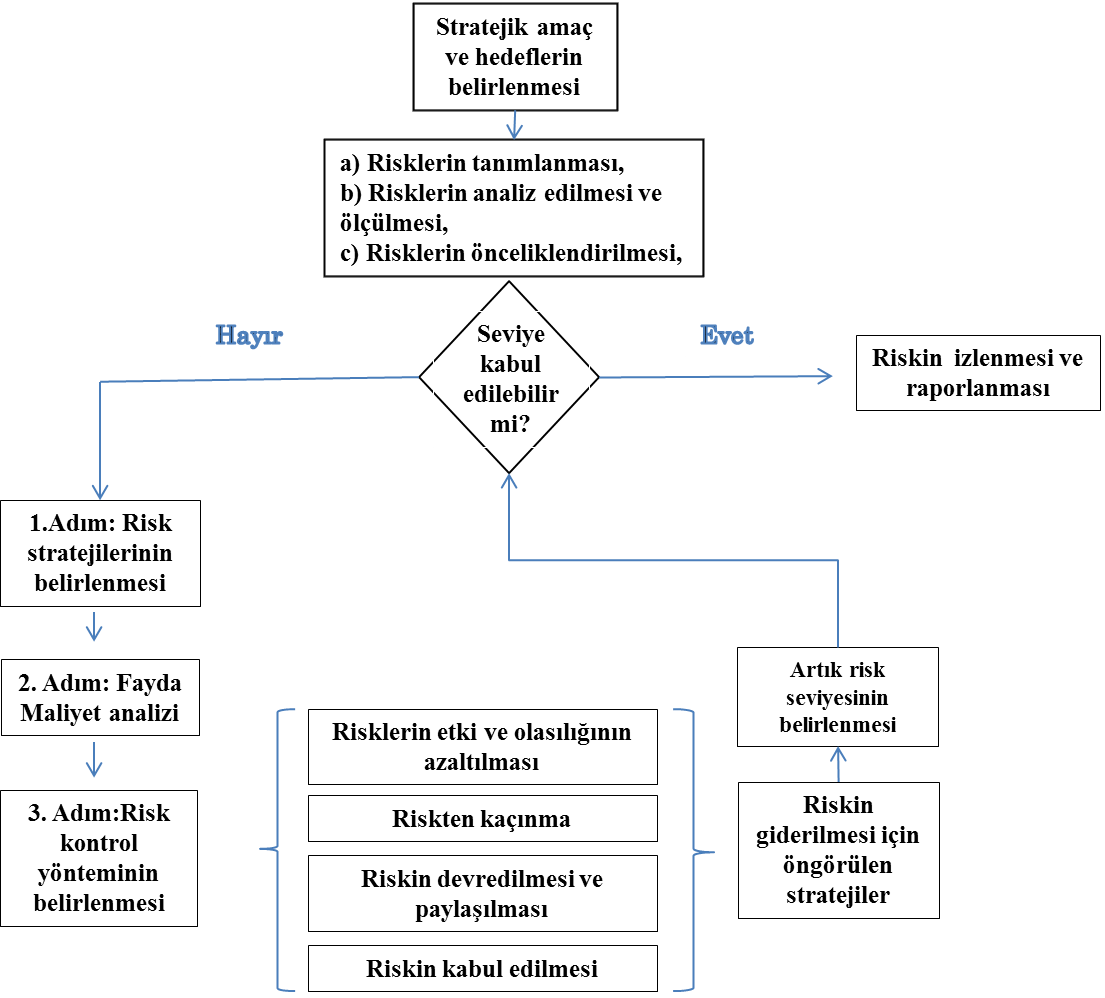 RİSK DEĞERLENDİRME KRİTERİ TABLOSU(TABLO-2)ETKİ ve OLASILIK ANALİZİ (RİSK HARİTASI)(TABLO – 3)RİSK OYLAMA FORMU(EK-1)RİSK KAYIT FORMU(EK-2)KONSOLİDE RİSK RAPORU(EK-3)ÜNİVERSİTE RİSK STRATEJİ BELGESİ(EK-4)Risk Belirleme Soru Örnekleri(Ek-5)Problem nedir? Ne yanlış gidebilir?Neden başarısız olabiliriz?Nerelerde zafiyetimiz var?En hassas olduğumuz yer neresidir?Hedefe ulaşmamıza neler engel olabilir?Hangi tür işlemler risk taşır?Mali kayıplara sebep olabilecek faaliyetlerimiz nelerdir?Kontroller nerede zayıftır?Hangi faaliyetler veya hadiseler olumsuz reklama yol açabilir?Bir felakete veya can kaybına yol açabilecek faaliyetlerimiz nelerdir?Kaliteyi düşüren faaliyetlerimiz nelerdir? Stratejik - performans hedeflerimize ulaşmamızı engelleyen sebepler nelerdir?Faaliyetlerimizi izlememizi engelleyen sebepler nelerdir? Taleplere uygun hizmetleri sunmayı ve bu hizmetlerin devamlılığını engelleyen sebepler nelerdir? DEĞERARALIKOLASILIKETKİETKİETKİETKİDEĞERARALIKOLASILIKStratejiFaaliyet/SüreçlerMaliMevzuata Uyum10Yüksek… yıl/ay/gün içerisinde gerçekleşmesi neredeyse kesin olan risklerdir. İdarenin yapısı göz önüne alındığında genellikle politika veya prosedürlerden kaynaklanır. İdarenin faaliyet alanı ne kadar geniş ise riskli olayların gerçekleşme olasılığı o kadar yüksektir.Stratejik hedeflere ulaşmada önemli etkisi olabilecek risklerdir. Gerçekleşmesi durumunda idarenin hedeflerinden sapmasına dolayısıyla amaçlarını yeterince gerçekleştirememesine neden olabilecek risklerdir.İdarenin/birimin /alt birimin faaliyetlerini etkili, ekonomik ve verimli bir biçimde gerçekleştirememesine neden olacak riskler bu kategoridedir.İdare/birim/alt birim için önemli maddi kayba neden olabilecek risklerdir. Kamu kaynaklarının, idare tarafından kabul edilebilir düzeyin üzerinde etkili, ekonomik ve verimli kullanılmaması yüksek riskli kabul edilmelidir.Bilerek veya bilmeyerek mevzuatla uyumun sağlanamaması durumunda idare/birim/alt birim üzerinde büyük yükümlülüklerin oluşabileceği durumlardaki risklerdir. 9Yüksek… yıl/ay/gün içerisinde gerçekleşmesi neredeyse kesin olan risklerdir. İdarenin yapısı göz önüne alındığında genellikle politika veya prosedürlerden kaynaklanır. İdarenin faaliyet alanı ne kadar geniş ise riskli olayların gerçekleşme olasılığı o kadar yüksektir.Stratejik hedeflere ulaşmada önemli etkisi olabilecek risklerdir. Gerçekleşmesi durumunda idarenin hedeflerinden sapmasına dolayısıyla amaçlarını yeterince gerçekleştirememesine neden olabilecek risklerdir.İdarenin/birimin /alt birimin faaliyetlerini etkili, ekonomik ve verimli bir biçimde gerçekleştirememesine neden olacak riskler bu kategoridedir.İdare/birim/alt birim için önemli maddi kayba neden olabilecek risklerdir. Kamu kaynaklarının, idare tarafından kabul edilebilir düzeyin üzerinde etkili, ekonomik ve verimli kullanılmaması yüksek riskli kabul edilmelidir.Bilerek veya bilmeyerek mevzuatla uyumun sağlanamaması durumunda idare/birim/alt birim üzerinde büyük yükümlülüklerin oluşabileceği durumlardaki risklerdir. 8Yüksek… yıl/ay/gün içerisinde gerçekleşmesi neredeyse kesin olan risklerdir. İdarenin yapısı göz önüne alındığında genellikle politika veya prosedürlerden kaynaklanır. İdarenin faaliyet alanı ne kadar geniş ise riskli olayların gerçekleşme olasılığı o kadar yüksektir.Stratejik hedeflere ulaşmada önemli etkisi olabilecek risklerdir. Gerçekleşmesi durumunda idarenin hedeflerinden sapmasına dolayısıyla amaçlarını yeterince gerçekleştirememesine neden olabilecek risklerdir.İdarenin/birimin /alt birimin faaliyetlerini etkili, ekonomik ve verimli bir biçimde gerçekleştirememesine neden olacak riskler bu kategoridedir.İdare/birim/alt birim için önemli maddi kayba neden olabilecek risklerdir. Kamu kaynaklarının, idare tarafından kabul edilebilir düzeyin üzerinde etkili, ekonomik ve verimli kullanılmaması yüksek riskli kabul edilmelidir.Bilerek veya bilmeyerek mevzuatla uyumun sağlanamaması durumunda idare/birim/alt birim üzerinde büyük yükümlülüklerin oluşabileceği durumlardaki risklerdir. 7Yüksek… yıl/ay/gün içerisinde gerçekleşmesi neredeyse kesin olan risklerdir. İdarenin yapısı göz önüne alındığında genellikle politika veya prosedürlerden kaynaklanır. İdarenin faaliyet alanı ne kadar geniş ise riskli olayların gerçekleşme olasılığı o kadar yüksektir.Stratejik hedeflere ulaşmada önemli etkisi olabilecek risklerdir. Gerçekleşmesi durumunda idarenin hedeflerinden sapmasına dolayısıyla amaçlarını yeterince gerçekleştirememesine neden olabilecek risklerdir.İdarenin/birimin /alt birimin faaliyetlerini etkili, ekonomik ve verimli bir biçimde gerçekleştirememesine neden olacak riskler bu kategoridedir.İdare/birim/alt birim için önemli maddi kayba neden olabilecek risklerdir. Kamu kaynaklarının, idare tarafından kabul edilebilir düzeyin üzerinde etkili, ekonomik ve verimli kullanılmaması yüksek riskli kabul edilmelidir.Bilerek veya bilmeyerek mevzuatla uyumun sağlanamaması durumunda idare/birim/alt birim üzerinde büyük yükümlülüklerin oluşabileceği durumlardaki risklerdir. 6Orta…yıl/ay/gün içerisinde gerçekleşme olasılığı olan risklerdir. Bunlar genellikle idarenin/birimin/alt birimin daha önce de karşılaştığı veya genel olarak idarelerde karşılaşılmış olan risklerdir.Stratejik hedeflere ulaşmada belirli düzeyde etkisi olabilecek risklerdir. Bu puan aralığında yer almakla birlikte stratejik hedefleri etkileyebilecek kilit risklerin kriterlerinin belirlenmesi gerekmektedir.İdarenin/birimin /alt birimin sunması gereken hizmeti etkili, ekonomik ve verimli bir biçimde gerçekleştirmesi üzerinde belirli düzeyde etkisi olabilecek risklerdir.İdare/birim/alt birim için belirli bir düzeyde maddi kayba neden olabilecek risklerdir. İdare tarafından kabul edilebilir düzeyde etkili, ekonomik ve verimli kullanılmaması orta riskli kabul edilmelidir.Bilerek veya bilmeyerek mevzuatla uyumun sağlanamaması durumunda idare/birim/alt birim üzerinde belirli düzeyde yükümlülüklerin oluşabileceği risklerdir. 5Orta…yıl/ay/gün içerisinde gerçekleşme olasılığı olan risklerdir. Bunlar genellikle idarenin/birimin/alt birimin daha önce de karşılaştığı veya genel olarak idarelerde karşılaşılmış olan risklerdir.Stratejik hedeflere ulaşmada belirli düzeyde etkisi olabilecek risklerdir. Bu puan aralığında yer almakla birlikte stratejik hedefleri etkileyebilecek kilit risklerin kriterlerinin belirlenmesi gerekmektedir.İdarenin/birimin /alt birimin sunması gereken hizmeti etkili, ekonomik ve verimli bir biçimde gerçekleştirmesi üzerinde belirli düzeyde etkisi olabilecek risklerdir.İdare/birim/alt birim için belirli bir düzeyde maddi kayba neden olabilecek risklerdir. İdare tarafından kabul edilebilir düzeyde etkili, ekonomik ve verimli kullanılmaması orta riskli kabul edilmelidir.Bilerek veya bilmeyerek mevzuatla uyumun sağlanamaması durumunda idare/birim/alt birim üzerinde belirli düzeyde yükümlülüklerin oluşabileceği risklerdir. 4Orta…yıl/ay/gün içerisinde gerçekleşme olasılığı olan risklerdir. Bunlar genellikle idarenin/birimin/alt birimin daha önce de karşılaştığı veya genel olarak idarelerde karşılaşılmış olan risklerdir.Stratejik hedeflere ulaşmada belirli düzeyde etkisi olabilecek risklerdir. Bu puan aralığında yer almakla birlikte stratejik hedefleri etkileyebilecek kilit risklerin kriterlerinin belirlenmesi gerekmektedir.İdarenin/birimin /alt birimin sunması gereken hizmeti etkili, ekonomik ve verimli bir biçimde gerçekleştirmesi üzerinde belirli düzeyde etkisi olabilecek risklerdir.İdare/birim/alt birim için belirli bir düzeyde maddi kayba neden olabilecek risklerdir. İdare tarafından kabul edilebilir düzeyde etkili, ekonomik ve verimli kullanılmaması orta riskli kabul edilmelidir.Bilerek veya bilmeyerek mevzuatla uyumun sağlanamaması durumunda idare/birim/alt birim üzerinde belirli düzeyde yükümlülüklerin oluşabileceği risklerdir. 3Düşük…yıl/ay/gün içerisinde gerçekleşme ihtimali düşük olan risklerdir. Bunlar genellikle idarenin/birimin/alt birimin çok ender karşılaştığı, gerçekleşme olasılığının neredeyse olmadığı risklerdir.Stratejik hedeflere 
ulaşmada çok az 
etkisi olabilecek risklerdir. Etkiler 
genellikle küçüktür 
ve sınırlı bir alanı 
kapsar.İdarenin/birimin /alt birimin sunması gereken hizmeti etkili, ekonomik ve verimli bir biçimde gerçekleştirmesi üzerinde çok az etkisi olabilecek risklerdir.İdare/birim/bölüm için çok az maddi kayba neden olacak riskledir.Kamu kaynaklarının idare tarafından kabul edilebilir düzeyin altında etkili, ekonomik ve verimli kullanılmaması, belirli miktarın altında harcanması düşük riskli olarak kabul edilmektedirBilerek veya bilmeyerek mevzuatla uyumun sağlanamaması durumunda idare/birim/alt birim üzerinde çok düşük düzeyde yükümlülüklerin ve/veya sorumlulukların oluşabileceği durumlardaki risklerdir. 2Düşük…yıl/ay/gün içerisinde gerçekleşme ihtimali düşük olan risklerdir. Bunlar genellikle idarenin/birimin/alt birimin çok ender karşılaştığı, gerçekleşme olasılığının neredeyse olmadığı risklerdir.Stratejik hedeflere 
ulaşmada çok az 
etkisi olabilecek risklerdir. Etkiler 
genellikle küçüktür 
ve sınırlı bir alanı 
kapsar.İdarenin/birimin /alt birimin sunması gereken hizmeti etkili, ekonomik ve verimli bir biçimde gerçekleştirmesi üzerinde çok az etkisi olabilecek risklerdir.İdare/birim/bölüm için çok az maddi kayba neden olacak riskledir.Kamu kaynaklarının idare tarafından kabul edilebilir düzeyin altında etkili, ekonomik ve verimli kullanılmaması, belirli miktarın altında harcanması düşük riskli olarak kabul edilmektedirBilerek veya bilmeyerek mevzuatla uyumun sağlanamaması durumunda idare/birim/alt birim üzerinde çok düşük düzeyde yükümlülüklerin ve/veya sorumlulukların oluşabileceği durumlardaki risklerdir. 1Düşük…yıl/ay/gün içerisinde gerçekleşme ihtimali düşük olan risklerdir. Bunlar genellikle idarenin/birimin/alt birimin çok ender karşılaştığı, gerçekleşme olasılığının neredeyse olmadığı risklerdir.Stratejik hedeflere 
ulaşmada çok az 
etkisi olabilecek risklerdir. Etkiler 
genellikle küçüktür 
ve sınırlı bir alanı 
kapsar.İdarenin/birimin /alt birimin sunması gereken hizmeti etkili, ekonomik ve verimli bir biçimde gerçekleştirmesi üzerinde çok az etkisi olabilecek risklerdir.İdare/birim/bölüm için çok az maddi kayba neden olacak riskledir.Kamu kaynaklarının idare tarafından kabul edilebilir düzeyin altında etkili, ekonomik ve verimli kullanılmaması, belirli miktarın altında harcanması düşük riskli olarak kabul edilmektedirBilerek veya bilmeyerek mevzuatla uyumun sağlanamaması durumunda idare/birim/alt birim üzerinde çok düşük düzeyde yükümlülüklerin ve/veya sorumlulukların oluşabileceği durumlardaki risklerdir. ETKİ 10 10 20 30 40 50 60 70 80 90 100 ETKİ 9 9 18 27 36 45 54 63 72 81 90 ETKİ 8 8 16 24 32 40 48 56 64 72 80 ETKİ 7 7 14 21 28 35 42 49 56 63 70 ETKİ 6 6 12 18 24 30 36 42 48 54 60 ETKİ 5 5 10 15 20 25 30 35 40 45 50 ETKİ 4 4 8 12 16 20 24 28 32 36 40 ETKİ 3 3 6 9 12 15 18 21 24 27 30 ETKİ 2 2 4 6 8 10 12 14 16 18 20 ETKİ 1 1 2 3 4 5 6 7 8 9 10 1 2 3 4 5 6 7 8 9 10 OLASILIKOLASILIKOLASILIKOLASILIKOLASILIKOLASILIKOLASILIKOLASILIKOLASILIKOLASILIKİDARE/BİRİM/ALTBİRİM:İDARE/BİRİM/ALTBİRİM:İDARE/BİRİM/ALTBİRİM:İDARE/BİRİM/ALTBİRİM:İDARE/BİRİM/ALTBİRİM:İDARE/BİRİM/ALTBİRİM:İDARE/BİRİM/ALTBİRİM:İDARE/BİRİM/ALTBİRİM:İDARE/BİRİM/ALTBİRİM:İDARE/BİRİM/ALTBİRİM:İDARE/BİRİM/ALTBİRİM:İDARE/BİRİM/ALTBİRİM:İDARE/BİRİM/ALTBİRİM:İDARE/BİRİM/ALTBİRİM:SıraReferans NoStratejik HedefBirim/ alt birim hedefiTespit edilen riskEtki AEtki BEtki CETKİOlasılık AOlasılık BOlasılık COLASILIKRisk PuanıRisk(A+B+C)/3(A+B+C)/2ETKİ X OLASILIKSebep(A+B+C)/3(A+B+C)/2ETKİ X OLASILIKSebep(A+B+C)/3(A+B+C)/2ETKİ X OLASILIKAÇIKLAMALARAÇIKLAMALARAÇIKLAMALARAÇIKLAMALARAÇIKLAMALARAÇIKLAMALARAÇIKLAMALARAÇIKLAMALARAÇIKLAMALARAÇIKLAMALARAÇIKLAMALARAÇIKLAMALARAÇIKLAMALARAÇIKLAMALARSıra No: Risk kaydındaki sıralamayı gösterir. Sıra No: Risk kaydındaki sıralamayı gösterir. Sıra No: Risk kaydındaki sıralamayı gösterir. Sıra No: Risk kaydındaki sıralamayı gösterir. Sıra No: Risk kaydındaki sıralamayı gösterir. Sıra No: Risk kaydındaki sıralamayı gösterir. Sıra No: Risk kaydındaki sıralamayı gösterir. Sıra No: Risk kaydındaki sıralamayı gösterir. Sıra No: Risk kaydındaki sıralamayı gösterir. Sıra No: Risk kaydındaki sıralamayı gösterir. Sıra No: Risk kaydındaki sıralamayı gösterir. Sıra No: Risk kaydındaki sıralamayı gösterir. Sıra No: Risk kaydındaki sıralamayı gösterir. Sıra No: Risk kaydındaki sıralamayı gösterir. Referans No: Riskin referans numarasını gösterir. Referans Numarası risk sahibinin bağlı olduğu birimi de gösterecek şekilde yapılan bir kodlamadır. Risk devam ettiği sürece bu kod değiştirilmez. Aynı kod bir başka riske verilmez. Referans No: Riskin referans numarasını gösterir. Referans Numarası risk sahibinin bağlı olduğu birimi de gösterecek şekilde yapılan bir kodlamadır. Risk devam ettiği sürece bu kod değiştirilmez. Aynı kod bir başka riske verilmez. Referans No: Riskin referans numarasını gösterir. Referans Numarası risk sahibinin bağlı olduğu birimi de gösterecek şekilde yapılan bir kodlamadır. Risk devam ettiği sürece bu kod değiştirilmez. Aynı kod bir başka riske verilmez. Referans No: Riskin referans numarasını gösterir. Referans Numarası risk sahibinin bağlı olduğu birimi de gösterecek şekilde yapılan bir kodlamadır. Risk devam ettiği sürece bu kod değiştirilmez. Aynı kod bir başka riske verilmez. Referans No: Riskin referans numarasını gösterir. Referans Numarası risk sahibinin bağlı olduğu birimi de gösterecek şekilde yapılan bir kodlamadır. Risk devam ettiği sürece bu kod değiştirilmez. Aynı kod bir başka riske verilmez. Referans No: Riskin referans numarasını gösterir. Referans Numarası risk sahibinin bağlı olduğu birimi de gösterecek şekilde yapılan bir kodlamadır. Risk devam ettiği sürece bu kod değiştirilmez. Aynı kod bir başka riske verilmez. Referans No: Riskin referans numarasını gösterir. Referans Numarası risk sahibinin bağlı olduğu birimi de gösterecek şekilde yapılan bir kodlamadır. Risk devam ettiği sürece bu kod değiştirilmez. Aynı kod bir başka riske verilmez. Referans No: Riskin referans numarasını gösterir. Referans Numarası risk sahibinin bağlı olduğu birimi de gösterecek şekilde yapılan bir kodlamadır. Risk devam ettiği sürece bu kod değiştirilmez. Aynı kod bir başka riske verilmez. Referans No: Riskin referans numarasını gösterir. Referans Numarası risk sahibinin bağlı olduğu birimi de gösterecek şekilde yapılan bir kodlamadır. Risk devam ettiği sürece bu kod değiştirilmez. Aynı kod bir başka riske verilmez. Referans No: Riskin referans numarasını gösterir. Referans Numarası risk sahibinin bağlı olduğu birimi de gösterecek şekilde yapılan bir kodlamadır. Risk devam ettiği sürece bu kod değiştirilmez. Aynı kod bir başka riske verilmez. Referans No: Riskin referans numarasını gösterir. Referans Numarası risk sahibinin bağlı olduğu birimi de gösterecek şekilde yapılan bir kodlamadır. Risk devam ettiği sürece bu kod değiştirilmez. Aynı kod bir başka riske verilmez. Referans No: Riskin referans numarasını gösterir. Referans Numarası risk sahibinin bağlı olduğu birimi de gösterecek şekilde yapılan bir kodlamadır. Risk devam ettiği sürece bu kod değiştirilmez. Aynı kod bir başka riske verilmez. Referans No: Riskin referans numarasını gösterir. Referans Numarası risk sahibinin bağlı olduğu birimi de gösterecek şekilde yapılan bir kodlamadır. Risk devam ettiği sürece bu kod değiştirilmez. Aynı kod bir başka riske verilmez. Referans No: Riskin referans numarasını gösterir. Referans Numarası risk sahibinin bağlı olduğu birimi de gösterecek şekilde yapılan bir kodlamadır. Risk devam ettiği sürece bu kod değiştirilmez. Aynı kod bir başka riske verilmez. Stratejik Hedef: Riskin ilişkili olduğu stratejik hedefin, stratejik plandaki kodunun yazıldığı sütundur.Stratejik Hedef: Riskin ilişkili olduğu stratejik hedefin, stratejik plandaki kodunun yazıldığı sütundur.Stratejik Hedef: Riskin ilişkili olduğu stratejik hedefin, stratejik plandaki kodunun yazıldığı sütundur.Stratejik Hedef: Riskin ilişkili olduğu stratejik hedefin, stratejik plandaki kodunun yazıldığı sütundur.Stratejik Hedef: Riskin ilişkili olduğu stratejik hedefin, stratejik plandaki kodunun yazıldığı sütundur.Stratejik Hedef: Riskin ilişkili olduğu stratejik hedefin, stratejik plandaki kodunun yazıldığı sütundur.Stratejik Hedef: Riskin ilişkili olduğu stratejik hedefin, stratejik plandaki kodunun yazıldığı sütundur.Stratejik Hedef: Riskin ilişkili olduğu stratejik hedefin, stratejik plandaki kodunun yazıldığı sütundur.Stratejik Hedef: Riskin ilişkili olduğu stratejik hedefin, stratejik plandaki kodunun yazıldığı sütundur.Stratejik Hedef: Riskin ilişkili olduğu stratejik hedefin, stratejik plandaki kodunun yazıldığı sütundur.Stratejik Hedef: Riskin ilişkili olduğu stratejik hedefin, stratejik plandaki kodunun yazıldığı sütundur.Stratejik Hedef: Riskin ilişkili olduğu stratejik hedefin, stratejik plandaki kodunun yazıldığı sütundur.Stratejik Hedef: Riskin ilişkili olduğu stratejik hedefin, stratejik plandaki kodunun yazıldığı sütundur.Stratejik Hedef: Riskin ilişkili olduğu stratejik hedefin, stratejik plandaki kodunun yazıldığı sütundur.Birim / Alt Birim Hedefi: Risk kaydı Birim / Alt Birim düzeyinde dolduruluyorsa, idarenin stratejik hedefleriyle doğrudan veya dolaylı bağlantılı ve riskten etkilenecek olan hedef bu sütuna yazılır. Risk kaydı İdare düzeyinde dolduruluyor ise bu sütun boş bırakılabilir. Birim / Alt Birim Hedefi: Risk kaydı Birim / Alt Birim düzeyinde dolduruluyorsa, idarenin stratejik hedefleriyle doğrudan veya dolaylı bağlantılı ve riskten etkilenecek olan hedef bu sütuna yazılır. Risk kaydı İdare düzeyinde dolduruluyor ise bu sütun boş bırakılabilir. Birim / Alt Birim Hedefi: Risk kaydı Birim / Alt Birim düzeyinde dolduruluyorsa, idarenin stratejik hedefleriyle doğrudan veya dolaylı bağlantılı ve riskten etkilenecek olan hedef bu sütuna yazılır. Risk kaydı İdare düzeyinde dolduruluyor ise bu sütun boş bırakılabilir. Birim / Alt Birim Hedefi: Risk kaydı Birim / Alt Birim düzeyinde dolduruluyorsa, idarenin stratejik hedefleriyle doğrudan veya dolaylı bağlantılı ve riskten etkilenecek olan hedef bu sütuna yazılır. Risk kaydı İdare düzeyinde dolduruluyor ise bu sütun boş bırakılabilir. Birim / Alt Birim Hedefi: Risk kaydı Birim / Alt Birim düzeyinde dolduruluyorsa, idarenin stratejik hedefleriyle doğrudan veya dolaylı bağlantılı ve riskten etkilenecek olan hedef bu sütuna yazılır. Risk kaydı İdare düzeyinde dolduruluyor ise bu sütun boş bırakılabilir. Birim / Alt Birim Hedefi: Risk kaydı Birim / Alt Birim düzeyinde dolduruluyorsa, idarenin stratejik hedefleriyle doğrudan veya dolaylı bağlantılı ve riskten etkilenecek olan hedef bu sütuna yazılır. Risk kaydı İdare düzeyinde dolduruluyor ise bu sütun boş bırakılabilir. Birim / Alt Birim Hedefi: Risk kaydı Birim / Alt Birim düzeyinde dolduruluyorsa, idarenin stratejik hedefleriyle doğrudan veya dolaylı bağlantılı ve riskten etkilenecek olan hedef bu sütuna yazılır. Risk kaydı İdare düzeyinde dolduruluyor ise bu sütun boş bırakılabilir. Birim / Alt Birim Hedefi: Risk kaydı Birim / Alt Birim düzeyinde dolduruluyorsa, idarenin stratejik hedefleriyle doğrudan veya dolaylı bağlantılı ve riskten etkilenecek olan hedef bu sütuna yazılır. Risk kaydı İdare düzeyinde dolduruluyor ise bu sütun boş bırakılabilir. Birim / Alt Birim Hedefi: Risk kaydı Birim / Alt Birim düzeyinde dolduruluyorsa, idarenin stratejik hedefleriyle doğrudan veya dolaylı bağlantılı ve riskten etkilenecek olan hedef bu sütuna yazılır. Risk kaydı İdare düzeyinde dolduruluyor ise bu sütun boş bırakılabilir. Birim / Alt Birim Hedefi: Risk kaydı Birim / Alt Birim düzeyinde dolduruluyorsa, idarenin stratejik hedefleriyle doğrudan veya dolaylı bağlantılı ve riskten etkilenecek olan hedef bu sütuna yazılır. Risk kaydı İdare düzeyinde dolduruluyor ise bu sütun boş bırakılabilir. Birim / Alt Birim Hedefi: Risk kaydı Birim / Alt Birim düzeyinde dolduruluyorsa, idarenin stratejik hedefleriyle doğrudan veya dolaylı bağlantılı ve riskten etkilenecek olan hedef bu sütuna yazılır. Risk kaydı İdare düzeyinde dolduruluyor ise bu sütun boş bırakılabilir. Birim / Alt Birim Hedefi: Risk kaydı Birim / Alt Birim düzeyinde dolduruluyorsa, idarenin stratejik hedefleriyle doğrudan veya dolaylı bağlantılı ve riskten etkilenecek olan hedef bu sütuna yazılır. Risk kaydı İdare düzeyinde dolduruluyor ise bu sütun boş bırakılabilir. Birim / Alt Birim Hedefi: Risk kaydı Birim / Alt Birim düzeyinde dolduruluyorsa, idarenin stratejik hedefleriyle doğrudan veya dolaylı bağlantılı ve riskten etkilenecek olan hedef bu sütuna yazılır. Risk kaydı İdare düzeyinde dolduruluyor ise bu sütun boş bırakılabilir. Birim / Alt Birim Hedefi: Risk kaydı Birim / Alt Birim düzeyinde dolduruluyorsa, idarenin stratejik hedefleriyle doğrudan veya dolaylı bağlantılı ve riskten etkilenecek olan hedef bu sütuna yazılır. Risk kaydı İdare düzeyinde dolduruluyor ise bu sütun boş bırakılabilir. Tespit Edilen Risk: Tespit edilen riskler yazılır, Sebep: Bu riskin ortaya çıkmasına neden olan sebepler belirtilir.Tespit Edilen Risk: Tespit edilen riskler yazılır, Sebep: Bu riskin ortaya çıkmasına neden olan sebepler belirtilir.Tespit Edilen Risk: Tespit edilen riskler yazılır, Sebep: Bu riskin ortaya çıkmasına neden olan sebepler belirtilir.Tespit Edilen Risk: Tespit edilen riskler yazılır, Sebep: Bu riskin ortaya çıkmasına neden olan sebepler belirtilir.Tespit Edilen Risk: Tespit edilen riskler yazılır, Sebep: Bu riskin ortaya çıkmasına neden olan sebepler belirtilir.Tespit Edilen Risk: Tespit edilen riskler yazılır, Sebep: Bu riskin ortaya çıkmasına neden olan sebepler belirtilir.Tespit Edilen Risk: Tespit edilen riskler yazılır, Sebep: Bu riskin ortaya çıkmasına neden olan sebepler belirtilir.Tespit Edilen Risk: Tespit edilen riskler yazılır, Sebep: Bu riskin ortaya çıkmasına neden olan sebepler belirtilir.Tespit Edilen Risk: Tespit edilen riskler yazılır, Sebep: Bu riskin ortaya çıkmasına neden olan sebepler belirtilir.Tespit Edilen Risk: Tespit edilen riskler yazılır, Sebep: Bu riskin ortaya çıkmasına neden olan sebepler belirtilir.Tespit Edilen Risk: Tespit edilen riskler yazılır, Sebep: Bu riskin ortaya çıkmasına neden olan sebepler belirtilir.Tespit Edilen Risk: Tespit edilen riskler yazılır, Sebep: Bu riskin ortaya çıkmasına neden olan sebepler belirtilir.Tespit Edilen Risk: Tespit edilen riskler yazılır, Sebep: Bu riskin ortaya çıkmasına neden olan sebepler belirtilir.Tespit Edilen Risk: Tespit edilen riskler yazılır, Sebep: Bu riskin ortaya çıkmasına neden olan sebepler belirtilir.Etki A/B/C: Risk değerlendirme çalışmalarında yer alan her bir katılımcının ismi ile etkiye verdiği puanlar, bu sütunlara kaydedilir. Katılımcı sayısına göre bu sütunların sayısı artırılabilir. Puanlama yaparken Risk Değerlendirme Kriterleri Tablosuna bakınız.Etki A/B/C: Risk değerlendirme çalışmalarında yer alan her bir katılımcının ismi ile etkiye verdiği puanlar, bu sütunlara kaydedilir. Katılımcı sayısına göre bu sütunların sayısı artırılabilir. Puanlama yaparken Risk Değerlendirme Kriterleri Tablosuna bakınız.Etki A/B/C: Risk değerlendirme çalışmalarında yer alan her bir katılımcının ismi ile etkiye verdiği puanlar, bu sütunlara kaydedilir. Katılımcı sayısına göre bu sütunların sayısı artırılabilir. Puanlama yaparken Risk Değerlendirme Kriterleri Tablosuna bakınız.Etki A/B/C: Risk değerlendirme çalışmalarında yer alan her bir katılımcının ismi ile etkiye verdiği puanlar, bu sütunlara kaydedilir. Katılımcı sayısına göre bu sütunların sayısı artırılabilir. Puanlama yaparken Risk Değerlendirme Kriterleri Tablosuna bakınız.Etki A/B/C: Risk değerlendirme çalışmalarında yer alan her bir katılımcının ismi ile etkiye verdiği puanlar, bu sütunlara kaydedilir. Katılımcı sayısına göre bu sütunların sayısı artırılabilir. Puanlama yaparken Risk Değerlendirme Kriterleri Tablosuna bakınız.Etki A/B/C: Risk değerlendirme çalışmalarında yer alan her bir katılımcının ismi ile etkiye verdiği puanlar, bu sütunlara kaydedilir. Katılımcı sayısına göre bu sütunların sayısı artırılabilir. Puanlama yaparken Risk Değerlendirme Kriterleri Tablosuna bakınız.Etki A/B/C: Risk değerlendirme çalışmalarında yer alan her bir katılımcının ismi ile etkiye verdiği puanlar, bu sütunlara kaydedilir. Katılımcı sayısına göre bu sütunların sayısı artırılabilir. Puanlama yaparken Risk Değerlendirme Kriterleri Tablosuna bakınız.Etki A/B/C: Risk değerlendirme çalışmalarında yer alan her bir katılımcının ismi ile etkiye verdiği puanlar, bu sütunlara kaydedilir. Katılımcı sayısına göre bu sütunların sayısı artırılabilir. Puanlama yaparken Risk Değerlendirme Kriterleri Tablosuna bakınız.Etki A/B/C: Risk değerlendirme çalışmalarında yer alan her bir katılımcının ismi ile etkiye verdiği puanlar, bu sütunlara kaydedilir. Katılımcı sayısına göre bu sütunların sayısı artırılabilir. Puanlama yaparken Risk Değerlendirme Kriterleri Tablosuna bakınız.Etki A/B/C: Risk değerlendirme çalışmalarında yer alan her bir katılımcının ismi ile etkiye verdiği puanlar, bu sütunlara kaydedilir. Katılımcı sayısına göre bu sütunların sayısı artırılabilir. Puanlama yaparken Risk Değerlendirme Kriterleri Tablosuna bakınız.Etki A/B/C: Risk değerlendirme çalışmalarında yer alan her bir katılımcının ismi ile etkiye verdiği puanlar, bu sütunlara kaydedilir. Katılımcı sayısına göre bu sütunların sayısı artırılabilir. Puanlama yaparken Risk Değerlendirme Kriterleri Tablosuna bakınız.Etki A/B/C: Risk değerlendirme çalışmalarında yer alan her bir katılımcının ismi ile etkiye verdiği puanlar, bu sütunlara kaydedilir. Katılımcı sayısına göre bu sütunların sayısı artırılabilir. Puanlama yaparken Risk Değerlendirme Kriterleri Tablosuna bakınız.Etki A/B/C: Risk değerlendirme çalışmalarında yer alan her bir katılımcının ismi ile etkiye verdiği puanlar, bu sütunlara kaydedilir. Katılımcı sayısına göre bu sütunların sayısı artırılabilir. Puanlama yaparken Risk Değerlendirme Kriterleri Tablosuna bakınız.Etki A/B/C: Risk değerlendirme çalışmalarında yer alan her bir katılımcının ismi ile etkiye verdiği puanlar, bu sütunlara kaydedilir. Katılımcı sayısına göre bu sütunların sayısı artırılabilir. Puanlama yaparken Risk Değerlendirme Kriterleri Tablosuna bakınız.Etki: Katılımcıların verdikleri puanların aritmetik ortalaması alınarak riskin (ortalama) etki puanı bulunur.Etki: Katılımcıların verdikleri puanların aritmetik ortalaması alınarak riskin (ortalama) etki puanı bulunur.Etki: Katılımcıların verdikleri puanların aritmetik ortalaması alınarak riskin (ortalama) etki puanı bulunur.Etki: Katılımcıların verdikleri puanların aritmetik ortalaması alınarak riskin (ortalama) etki puanı bulunur.Etki: Katılımcıların verdikleri puanların aritmetik ortalaması alınarak riskin (ortalama) etki puanı bulunur.Etki: Katılımcıların verdikleri puanların aritmetik ortalaması alınarak riskin (ortalama) etki puanı bulunur.Etki: Katılımcıların verdikleri puanların aritmetik ortalaması alınarak riskin (ortalama) etki puanı bulunur.Etki: Katılımcıların verdikleri puanların aritmetik ortalaması alınarak riskin (ortalama) etki puanı bulunur.Etki: Katılımcıların verdikleri puanların aritmetik ortalaması alınarak riskin (ortalama) etki puanı bulunur.Etki: Katılımcıların verdikleri puanların aritmetik ortalaması alınarak riskin (ortalama) etki puanı bulunur.Etki: Katılımcıların verdikleri puanların aritmetik ortalaması alınarak riskin (ortalama) etki puanı bulunur.Etki: Katılımcıların verdikleri puanların aritmetik ortalaması alınarak riskin (ortalama) etki puanı bulunur.Etki: Katılımcıların verdikleri puanların aritmetik ortalaması alınarak riskin (ortalama) etki puanı bulunur.Etki: Katılımcıların verdikleri puanların aritmetik ortalaması alınarak riskin (ortalama) etki puanı bulunur.Olasılık A/B/C: Risk değerlendirme çalışmalarında yer alan her bir katılımcının ismi ile olasılığa verdiği puanlar, bu sütunlara kaydedilir. Katılımcı sayısına göre bu sütunların sayısı artırılabilir. Puanlama yaparken Bkz: Örnek Risk Değerlendirme Kriterleri Olasılık A/B/C: Risk değerlendirme çalışmalarında yer alan her bir katılımcının ismi ile olasılığa verdiği puanlar, bu sütunlara kaydedilir. Katılımcı sayısına göre bu sütunların sayısı artırılabilir. Puanlama yaparken Bkz: Örnek Risk Değerlendirme Kriterleri Olasılık A/B/C: Risk değerlendirme çalışmalarında yer alan her bir katılımcının ismi ile olasılığa verdiği puanlar, bu sütunlara kaydedilir. Katılımcı sayısına göre bu sütunların sayısı artırılabilir. Puanlama yaparken Bkz: Örnek Risk Değerlendirme Kriterleri Olasılık A/B/C: Risk değerlendirme çalışmalarında yer alan her bir katılımcının ismi ile olasılığa verdiği puanlar, bu sütunlara kaydedilir. Katılımcı sayısına göre bu sütunların sayısı artırılabilir. Puanlama yaparken Bkz: Örnek Risk Değerlendirme Kriterleri Olasılık A/B/C: Risk değerlendirme çalışmalarında yer alan her bir katılımcının ismi ile olasılığa verdiği puanlar, bu sütunlara kaydedilir. Katılımcı sayısına göre bu sütunların sayısı artırılabilir. Puanlama yaparken Bkz: Örnek Risk Değerlendirme Kriterleri Olasılık A/B/C: Risk değerlendirme çalışmalarında yer alan her bir katılımcının ismi ile olasılığa verdiği puanlar, bu sütunlara kaydedilir. Katılımcı sayısına göre bu sütunların sayısı artırılabilir. Puanlama yaparken Bkz: Örnek Risk Değerlendirme Kriterleri Olasılık A/B/C: Risk değerlendirme çalışmalarında yer alan her bir katılımcının ismi ile olasılığa verdiği puanlar, bu sütunlara kaydedilir. Katılımcı sayısına göre bu sütunların sayısı artırılabilir. Puanlama yaparken Bkz: Örnek Risk Değerlendirme Kriterleri Olasılık A/B/C: Risk değerlendirme çalışmalarında yer alan her bir katılımcının ismi ile olasılığa verdiği puanlar, bu sütunlara kaydedilir. Katılımcı sayısına göre bu sütunların sayısı artırılabilir. Puanlama yaparken Bkz: Örnek Risk Değerlendirme Kriterleri Olasılık A/B/C: Risk değerlendirme çalışmalarında yer alan her bir katılımcının ismi ile olasılığa verdiği puanlar, bu sütunlara kaydedilir. Katılımcı sayısına göre bu sütunların sayısı artırılabilir. Puanlama yaparken Bkz: Örnek Risk Değerlendirme Kriterleri Olasılık A/B/C: Risk değerlendirme çalışmalarında yer alan her bir katılımcının ismi ile olasılığa verdiği puanlar, bu sütunlara kaydedilir. Katılımcı sayısına göre bu sütunların sayısı artırılabilir. Puanlama yaparken Bkz: Örnek Risk Değerlendirme Kriterleri Olasılık A/B/C: Risk değerlendirme çalışmalarında yer alan her bir katılımcının ismi ile olasılığa verdiği puanlar, bu sütunlara kaydedilir. Katılımcı sayısına göre bu sütunların sayısı artırılabilir. Puanlama yaparken Bkz: Örnek Risk Değerlendirme Kriterleri Olasılık A/B/C: Risk değerlendirme çalışmalarında yer alan her bir katılımcının ismi ile olasılığa verdiği puanlar, bu sütunlara kaydedilir. Katılımcı sayısına göre bu sütunların sayısı artırılabilir. Puanlama yaparken Bkz: Örnek Risk Değerlendirme Kriterleri Olasılık A/B/C: Risk değerlendirme çalışmalarında yer alan her bir katılımcının ismi ile olasılığa verdiği puanlar, bu sütunlara kaydedilir. Katılımcı sayısına göre bu sütunların sayısı artırılabilir. Puanlama yaparken Bkz: Örnek Risk Değerlendirme Kriterleri Olasılık A/B/C: Risk değerlendirme çalışmalarında yer alan her bir katılımcının ismi ile olasılığa verdiği puanlar, bu sütunlara kaydedilir. Katılımcı sayısına göre bu sütunların sayısı artırılabilir. Puanlama yaparken Bkz: Örnek Risk Değerlendirme Kriterleri Olasılık: Katılımcıların verdikleri puanların aritmetik ortalaması alınarak riskin (ortalama) olasılık puanı bulunur.Olasılık: Katılımcıların verdikleri puanların aritmetik ortalaması alınarak riskin (ortalama) olasılık puanı bulunur.Olasılık: Katılımcıların verdikleri puanların aritmetik ortalaması alınarak riskin (ortalama) olasılık puanı bulunur.Olasılık: Katılımcıların verdikleri puanların aritmetik ortalaması alınarak riskin (ortalama) olasılık puanı bulunur.Olasılık: Katılımcıların verdikleri puanların aritmetik ortalaması alınarak riskin (ortalama) olasılık puanı bulunur.Olasılık: Katılımcıların verdikleri puanların aritmetik ortalaması alınarak riskin (ortalama) olasılık puanı bulunur.Olasılık: Katılımcıların verdikleri puanların aritmetik ortalaması alınarak riskin (ortalama) olasılık puanı bulunur.Olasılık: Katılımcıların verdikleri puanların aritmetik ortalaması alınarak riskin (ortalama) olasılık puanı bulunur.Olasılık: Katılımcıların verdikleri puanların aritmetik ortalaması alınarak riskin (ortalama) olasılık puanı bulunur.Olasılık: Katılımcıların verdikleri puanların aritmetik ortalaması alınarak riskin (ortalama) olasılık puanı bulunur.Olasılık: Katılımcıların verdikleri puanların aritmetik ortalaması alınarak riskin (ortalama) olasılık puanı bulunur.Olasılık: Katılımcıların verdikleri puanların aritmetik ortalaması alınarak riskin (ortalama) olasılık puanı bulunur.Olasılık: Katılımcıların verdikleri puanların aritmetik ortalaması alınarak riskin (ortalama) olasılık puanı bulunur.Olasılık: Katılımcıların verdikleri puanların aritmetik ortalaması alınarak riskin (ortalama) olasılık puanı bulunur. Risk Puanı: Etki puanı(ortalama) ile olasılık puanı (ortalama) çarpılarak Risk Puanı bulunur. Risk Puanı: Etki puanı(ortalama) ile olasılık puanı (ortalama) çarpılarak Risk Puanı bulunur. Risk Puanı: Etki puanı(ortalama) ile olasılık puanı (ortalama) çarpılarak Risk Puanı bulunur. Risk Puanı: Etki puanı(ortalama) ile olasılık puanı (ortalama) çarpılarak Risk Puanı bulunur. Risk Puanı: Etki puanı(ortalama) ile olasılık puanı (ortalama) çarpılarak Risk Puanı bulunur. Risk Puanı: Etki puanı(ortalama) ile olasılık puanı (ortalama) çarpılarak Risk Puanı bulunur. Risk Puanı: Etki puanı(ortalama) ile olasılık puanı (ortalama) çarpılarak Risk Puanı bulunur. Risk Puanı: Etki puanı(ortalama) ile olasılık puanı (ortalama) çarpılarak Risk Puanı bulunur. Risk Puanı: Etki puanı(ortalama) ile olasılık puanı (ortalama) çarpılarak Risk Puanı bulunur. Risk Puanı: Etki puanı(ortalama) ile olasılık puanı (ortalama) çarpılarak Risk Puanı bulunur. Risk Puanı: Etki puanı(ortalama) ile olasılık puanı (ortalama) çarpılarak Risk Puanı bulunur. Risk Puanı: Etki puanı(ortalama) ile olasılık puanı (ortalama) çarpılarak Risk Puanı bulunur. Risk Puanı: Etki puanı(ortalama) ile olasılık puanı (ortalama) çarpılarak Risk Puanı bulunur. Risk Puanı: Etki puanı(ortalama) ile olasılık puanı (ortalama) çarpılarak Risk Puanı bulunur.İDARE/BİRİM/ALTBİRİM:İDARE/BİRİM/ALTBİRİM:İDARE/BİRİM/ALTBİRİM:İDARE/BİRİM/ALTBİRİM:İDARE/BİRİM/ALTBİRİM:İDARE/BİRİM/ALTBİRİM:İDARE/BİRİM/ALTBİRİM:İDARE/BİRİM/ALTBİRİM:İDARE/BİRİM/ALTBİRİM:İDARE/BİRİM/ALTBİRİM:İDARE/BİRİM/ALTBİRİM:İDARE/BİRİM/ALTBİRİM:İDARE/BİRİM/ALTBİRİM:İDARE/BİRİM/ALTBİRİM:SıraReferans NoStratejik HedefBirim/ alt birim hedefiTespit edilen riskRisklere verilen cevaplar: Mevcut KontrollerEtkiOlasılıkRisk Puanı( R )Değişim (Risk Yönü)Risk verilecek cevaplar Yeni/Ek/Kaldırılan KontrollerBaşlangıç TarihiRisk SahibiAçıklamalarRiskSebepSebepNOT : Yıl içerisinde yeni bir risk tespit edilmesi durumunda riski tespit eden personel bir üst yöneticiye bu riski iletir. Yönetici bunun yönetilmesi gereken bir risk olduğuna karar verirse, bu risk, Risk Kayıt Formuna işlenerek ilgili yönetici tarafından onaylanır.NOT : Yıl içerisinde yeni bir risk tespit edilmesi durumunda riski tespit eden personel bir üst yöneticiye bu riski iletir. Yönetici bunun yönetilmesi gereken bir risk olduğuna karar verirse, bu risk, Risk Kayıt Formuna işlenerek ilgili yönetici tarafından onaylanır.NOT : Yıl içerisinde yeni bir risk tespit edilmesi durumunda riski tespit eden personel bir üst yöneticiye bu riski iletir. Yönetici bunun yönetilmesi gereken bir risk olduğuna karar verirse, bu risk, Risk Kayıt Formuna işlenerek ilgili yönetici tarafından onaylanır.NOT : Yıl içerisinde yeni bir risk tespit edilmesi durumunda riski tespit eden personel bir üst yöneticiye bu riski iletir. Yönetici bunun yönetilmesi gereken bir risk olduğuna karar verirse, bu risk, Risk Kayıt Formuna işlenerek ilgili yönetici tarafından onaylanır.NOT : Yıl içerisinde yeni bir risk tespit edilmesi durumunda riski tespit eden personel bir üst yöneticiye bu riski iletir. Yönetici bunun yönetilmesi gereken bir risk olduğuna karar verirse, bu risk, Risk Kayıt Formuna işlenerek ilgili yönetici tarafından onaylanır.NOT : Yıl içerisinde yeni bir risk tespit edilmesi durumunda riski tespit eden personel bir üst yöneticiye bu riski iletir. Yönetici bunun yönetilmesi gereken bir risk olduğuna karar verirse, bu risk, Risk Kayıt Formuna işlenerek ilgili yönetici tarafından onaylanır.NOT : Yıl içerisinde yeni bir risk tespit edilmesi durumunda riski tespit eden personel bir üst yöneticiye bu riski iletir. Yönetici bunun yönetilmesi gereken bir risk olduğuna karar verirse, bu risk, Risk Kayıt Formuna işlenerek ilgili yönetici tarafından onaylanır.NOT : Yıl içerisinde yeni bir risk tespit edilmesi durumunda riski tespit eden personel bir üst yöneticiye bu riski iletir. Yönetici bunun yönetilmesi gereken bir risk olduğuna karar verirse, bu risk, Risk Kayıt Formuna işlenerek ilgili yönetici tarafından onaylanır.NOT : Yıl içerisinde yeni bir risk tespit edilmesi durumunda riski tespit eden personel bir üst yöneticiye bu riski iletir. Yönetici bunun yönetilmesi gereken bir risk olduğuna karar verirse, bu risk, Risk Kayıt Formuna işlenerek ilgili yönetici tarafından onaylanır.NOT : Yıl içerisinde yeni bir risk tespit edilmesi durumunda riski tespit eden personel bir üst yöneticiye bu riski iletir. Yönetici bunun yönetilmesi gereken bir risk olduğuna karar verirse, bu risk, Risk Kayıt Formuna işlenerek ilgili yönetici tarafından onaylanır.NOT : Yıl içerisinde yeni bir risk tespit edilmesi durumunda riski tespit eden personel bir üst yöneticiye bu riski iletir. Yönetici bunun yönetilmesi gereken bir risk olduğuna karar verirse, bu risk, Risk Kayıt Formuna işlenerek ilgili yönetici tarafından onaylanır.NOT : Yıl içerisinde yeni bir risk tespit edilmesi durumunda riski tespit eden personel bir üst yöneticiye bu riski iletir. Yönetici bunun yönetilmesi gereken bir risk olduğuna karar verirse, bu risk, Risk Kayıt Formuna işlenerek ilgili yönetici tarafından onaylanır.NOT : Yıl içerisinde yeni bir risk tespit edilmesi durumunda riski tespit eden personel bir üst yöneticiye bu riski iletir. Yönetici bunun yönetilmesi gereken bir risk olduğuna karar verirse, bu risk, Risk Kayıt Formuna işlenerek ilgili yönetici tarafından onaylanır.NOT : Yıl içerisinde yeni bir risk tespit edilmesi durumunda riski tespit eden personel bir üst yöneticiye bu riski iletir. Yönetici bunun yönetilmesi gereken bir risk olduğuna karar verirse, bu risk, Risk Kayıt Formuna işlenerek ilgili yönetici tarafından onaylanır.RenklerRenklerRenklerRenklerRenklerRenklerRenklerRenklerRenklerRenklerRenklerRenklerRenklerRenklerYüksek düzey riskYüksek düzey riskYüksek düzey riskYüksek düzey riskYüksek düzey riskYüksek düzey riskYüksek düzey riskYüksek düzey riskYüksek düzey riskYüksek düzey riskYüksek düzey riskYüksek düzey riskYüksek düzey riskOrta düzey riskOrta düzey riskOrta düzey riskOrta düzey riskOrta düzey riskOrta düzey riskOrta düzey riskOrta düzey riskOrta düzey riskOrta düzey riskOrta düzey riskOrta düzey riskOrta düzey riskDüşük düzey riskDüşük düzey riskDüşük düzey riskDüşük düzey riskDüşük düzey riskDüşük düzey riskDüşük düzey riskDüşük düzey riskDüşük düzey riskDüşük düzey riskDüşük düzey riskDüşük düzey riskDüşük düzey riskAÇIKLAMALARSıra No: Risk kaydındaki sıralamayı gösterir.Referans No: Riskin referans numarasını gösterir. Referans numarası risk sahibinin bağlı olduğu birimi de gösterecek şekilde yapılan bir kodlamadır. Risk devam ettiği sürece bu kod değiştirilmez. Aynı kod bir başka riske verilmez.Stratejik Hedef: Riskin ilişkili olduğu stratejik hedefin, stratejik plandaki kodunun yazıldığı sütundur.Birim / Alt birim hedefi: Risk kaydı birim / alt birim düzeyinde dolduruluyorsa, idarenin stratejik hedefleriyle doğrudan veya dolaylı bağlantılı ve riskten etkilenecek olan hedef bu sütuna yazılır. Risk kaydı idare düzeyinde dolduruluyor ise bu sütun boş bırakılır.Tespit Edilen Risk: Tespit edilen riskler yazılır, Sebep: Bu riskin ortaya çıkmasının nedenleri belirtilir.Riske verilen cevaplar: Mevcut Kontroller: Mevcut kontroller bu sütuna yazılır.Etki: Oylama Formu kullanılarak  tespit edilen etki değeridir (1-10 arasında). Bu tespit yapılırken riskle ilgili uygulamada olan kontrol faaliyetleri, alınmış önlemler ve düzenlemelerin listelenmesi faydalıdır. Var olan önlemlere rağmen riskin gerçekleşirse etkisinin ne olacağı tespit edilir.Olasılık: Oylama Formu kullanılarak  tespit edilen olasılık değeridir (1-10 arasında). Bu tespit yapılırken riskle ilgili uygulamada olan kontrol faaliyetleri, alınmış önlemler ve düzenlemelerin listelenmesi faydalıdır. Var olan önlemlere rağmen riskin gerçekleşme olasılığının ne olduğu tespit edilir.Risk Puanı (R=ExO): Oylama Formunda yapılan değerlendirmede tespit edilen etki ve olasılık değerlerinin çarpılması sonucu bulunan, risk puanları önceden belirlenen yüksek, orta ve düşük düzey puan aralıklarına göre yazılır. Değişim (Riskin yönü): Bir önceki risk kaydı dikkate alınarak riskin durumundaki değişimin gösterildiği sütundur. (Yukarı/aşağı/sabit) şeklinde yazı ile belirtilebileceği gibi idarenin tercihine göre yön işaretleriyle de gösterilebilir. Daha önce risk kaydı yoksa "Yeni" olduğu belirtilir.Riske Verilen Cevaplar Yeni/ Ek/Kaldırılan Kontroller: Öncelikle mevcut kontrollerin gerekli/yeterli olup olmadığı değerlendirilir. Yeterli olduğu değerlendiriliyor ise yeni bir kontrol öngörülmez. Yeterli değil ise yeni veya ek kontroller yazılır. Mevcut kontrollerden kaldırılması uygun bulunanlar da bu bölümde gösterilir.Başlangıç Tarihi: Öngörülen yeni veya ek kontrollerin uygulamaya konulacağı, kaldırılması öngörülen kontrollerin ise uygulamadan kaldırılacağı kesin tarihtir.Riskin Sahibi: Riskin yönetilmesinden ve izlenmesinden sorumlu olan kişidir. Riskle ilgili bilgiyi toplayan, izlemeyi gerçekleştiren, riske verilen cevapları yöneten ve riskin yönetildiğine ilişkin kanıtların tutulmasını sağlayan kişi riskin sahibidir. Riskin sahibinde riske verilecek cevapları gerçekleştirmek üzere gerekli kaynak ve yetki bulunmalıdır. Riskin sahibi aynı zamanda, Risk kayıtlarının güncellenmesi ve riskle ilgili olarak bir üst makama raporlama yapan kişidir.Açıklamalar: Riskin mevcut durumu, değişim yönü, ne zaman gözden geçirileceği ve hangi aralıklarla kime raporlanacağı ve belirtilmesine ihtiyaç duyulan diğer hususlar bu sütunda belirtilir.İDARE/BİRİM/ALTBİRİM:İDARE/BİRİM/ALTBİRİM:İDARE/BİRİM/ALTBİRİM:İDARE/BİRİM/ALTBİRİM:İDARE/BİRİM/ALTBİRİM:İDARE/BİRİM/ALTBİRİM:İDARE/BİRİM/ALTBİRİM:İDARE/BİRİM/ALTBİRİM:İDARE/BİRİM/ALTBİRİM:İDARE/BİRİM/ALTBİRİM:İDARE/BİRİM/ALTBİRİM:SıraReferans NoStratejik HedefBirim/ alt birim hedefiTespit edilen riskDurumDurumDurumDurumRisk SahibiAçıklamalarSıraReferans NoStratejik HedefBirim/ alt birim hedefiTespit edilen riskÖnceki Risk Puanı ve RengiÖnceki Risk Puanı ve RengiSonraki Risk Puanı ve RengiSonraki Risk Puanı ve RengiRenklerYüksek düzey riskYüksek düzey riskYüksek düzey riskYüksek düzey riskYüksek düzey riskYüksek düzey riskYüksek düzey riskYüksek düzey riskYüksek düzey riskYüksek düzey riskOrta düzey riskOrta düzey riskOrta düzey riskOrta düzey riskOrta düzey riskOrta düzey riskOrta düzey riskOrta düzey riskOrta düzey riskOrta düzey riskDüşük düzey riskDüşük düzey riskDüşük düzey riskDüşük düzey riskDüşük düzey riskDüşük düzey riskDüşük düzey riskDüşük düzey riskDüşük düzey riskDüşük düzey riskAÇIKLAMALARAÇIKLAMALARAÇIKLAMALARAÇIKLAMALARAÇIKLAMALARAÇIKLAMALARAÇIKLAMALARAÇIKLAMALARAÇIKLAMALARAÇIKLAMALARAÇIKLAMALARSıra No: Risk kaydındaki sıralamayı gösterir. Sıra No: Risk kaydındaki sıralamayı gösterir. Sıra No: Risk kaydındaki sıralamayı gösterir. Sıra No: Risk kaydındaki sıralamayı gösterir. Sıra No: Risk kaydındaki sıralamayı gösterir. Sıra No: Risk kaydındaki sıralamayı gösterir. Sıra No: Risk kaydındaki sıralamayı gösterir. Sıra No: Risk kaydındaki sıralamayı gösterir. Sıra No: Risk kaydındaki sıralamayı gösterir. Sıra No: Risk kaydındaki sıralamayı gösterir. Sıra No: Risk kaydındaki sıralamayı gösterir. Referans No: Riskin referans numarasını gösterir. Referans numarası risk sahibinin bağlı olduğu birimi de gösterecek şekilde yapılan bir kodlamadır. Risk devam ettiği sürece bu kod değiştirilmez. Aynı kod bir başka riske verilmez. Referans No: Riskin referans numarasını gösterir. Referans numarası risk sahibinin bağlı olduğu birimi de gösterecek şekilde yapılan bir kodlamadır. Risk devam ettiği sürece bu kod değiştirilmez. Aynı kod bir başka riske verilmez. Referans No: Riskin referans numarasını gösterir. Referans numarası risk sahibinin bağlı olduğu birimi de gösterecek şekilde yapılan bir kodlamadır. Risk devam ettiği sürece bu kod değiştirilmez. Aynı kod bir başka riske verilmez. Referans No: Riskin referans numarasını gösterir. Referans numarası risk sahibinin bağlı olduğu birimi de gösterecek şekilde yapılan bir kodlamadır. Risk devam ettiği sürece bu kod değiştirilmez. Aynı kod bir başka riske verilmez. Referans No: Riskin referans numarasını gösterir. Referans numarası risk sahibinin bağlı olduğu birimi de gösterecek şekilde yapılan bir kodlamadır. Risk devam ettiği sürece bu kod değiştirilmez. Aynı kod bir başka riske verilmez. Referans No: Riskin referans numarasını gösterir. Referans numarası risk sahibinin bağlı olduğu birimi de gösterecek şekilde yapılan bir kodlamadır. Risk devam ettiği sürece bu kod değiştirilmez. Aynı kod bir başka riske verilmez. Referans No: Riskin referans numarasını gösterir. Referans numarası risk sahibinin bağlı olduğu birimi de gösterecek şekilde yapılan bir kodlamadır. Risk devam ettiği sürece bu kod değiştirilmez. Aynı kod bir başka riske verilmez. Referans No: Riskin referans numarasını gösterir. Referans numarası risk sahibinin bağlı olduğu birimi de gösterecek şekilde yapılan bir kodlamadır. Risk devam ettiği sürece bu kod değiştirilmez. Aynı kod bir başka riske verilmez. Referans No: Riskin referans numarasını gösterir. Referans numarası risk sahibinin bağlı olduğu birimi de gösterecek şekilde yapılan bir kodlamadır. Risk devam ettiği sürece bu kod değiştirilmez. Aynı kod bir başka riske verilmez. Referans No: Riskin referans numarasını gösterir. Referans numarası risk sahibinin bağlı olduğu birimi de gösterecek şekilde yapılan bir kodlamadır. Risk devam ettiği sürece bu kod değiştirilmez. Aynı kod bir başka riske verilmez. Referans No: Riskin referans numarasını gösterir. Referans numarası risk sahibinin bağlı olduğu birimi de gösterecek şekilde yapılan bir kodlamadır. Risk devam ettiği sürece bu kod değiştirilmez. Aynı kod bir başka riske verilmez. Stratejik Hedef: Riskin ilişkili olduğu stratejik hedefin, stratejik plandaki kodunun yazıldığı sütundur.Stratejik Hedef: Riskin ilişkili olduğu stratejik hedefin, stratejik plandaki kodunun yazıldığı sütundur.Stratejik Hedef: Riskin ilişkili olduğu stratejik hedefin, stratejik plandaki kodunun yazıldığı sütundur.Stratejik Hedef: Riskin ilişkili olduğu stratejik hedefin, stratejik plandaki kodunun yazıldığı sütundur.Stratejik Hedef: Riskin ilişkili olduğu stratejik hedefin, stratejik plandaki kodunun yazıldığı sütundur.Stratejik Hedef: Riskin ilişkili olduğu stratejik hedefin, stratejik plandaki kodunun yazıldığı sütundur.Stratejik Hedef: Riskin ilişkili olduğu stratejik hedefin, stratejik plandaki kodunun yazıldığı sütundur.Stratejik Hedef: Riskin ilişkili olduğu stratejik hedefin, stratejik plandaki kodunun yazıldığı sütundur.Stratejik Hedef: Riskin ilişkili olduğu stratejik hedefin, stratejik plandaki kodunun yazıldığı sütundur.Stratejik Hedef: Riskin ilişkili olduğu stratejik hedefin, stratejik plandaki kodunun yazıldığı sütundur.Stratejik Hedef: Riskin ilişkili olduğu stratejik hedefin, stratejik plandaki kodunun yazıldığı sütundur.Birim/Alt Birim Hedefi: Rapor birim / alt birim düzeyinde hazırlanıyor ise Risk Kayıt Formunda yer alan Birim/Alt Birim hedefleri bu sütuna yazılır. Rapor idare düzeyinde hazırlanıyor ise bu sütun boş bırakılır.Birim/Alt Birim Hedefi: Rapor birim / alt birim düzeyinde hazırlanıyor ise Risk Kayıt Formunda yer alan Birim/Alt Birim hedefleri bu sütuna yazılır. Rapor idare düzeyinde hazırlanıyor ise bu sütun boş bırakılır.Birim/Alt Birim Hedefi: Rapor birim / alt birim düzeyinde hazırlanıyor ise Risk Kayıt Formunda yer alan Birim/Alt Birim hedefleri bu sütuna yazılır. Rapor idare düzeyinde hazırlanıyor ise bu sütun boş bırakılır.Birim/Alt Birim Hedefi: Rapor birim / alt birim düzeyinde hazırlanıyor ise Risk Kayıt Formunda yer alan Birim/Alt Birim hedefleri bu sütuna yazılır. Rapor idare düzeyinde hazırlanıyor ise bu sütun boş bırakılır.Birim/Alt Birim Hedefi: Rapor birim / alt birim düzeyinde hazırlanıyor ise Risk Kayıt Formunda yer alan Birim/Alt Birim hedefleri bu sütuna yazılır. Rapor idare düzeyinde hazırlanıyor ise bu sütun boş bırakılır.Birim/Alt Birim Hedefi: Rapor birim / alt birim düzeyinde hazırlanıyor ise Risk Kayıt Formunda yer alan Birim/Alt Birim hedefleri bu sütuna yazılır. Rapor idare düzeyinde hazırlanıyor ise bu sütun boş bırakılır.Birim/Alt Birim Hedefi: Rapor birim / alt birim düzeyinde hazırlanıyor ise Risk Kayıt Formunda yer alan Birim/Alt Birim hedefleri bu sütuna yazılır. Rapor idare düzeyinde hazırlanıyor ise bu sütun boş bırakılır.Birim/Alt Birim Hedefi: Rapor birim / alt birim düzeyinde hazırlanıyor ise Risk Kayıt Formunda yer alan Birim/Alt Birim hedefleri bu sütuna yazılır. Rapor idare düzeyinde hazırlanıyor ise bu sütun boş bırakılır.Birim/Alt Birim Hedefi: Rapor birim / alt birim düzeyinde hazırlanıyor ise Risk Kayıt Formunda yer alan Birim/Alt Birim hedefleri bu sütuna yazılır. Rapor idare düzeyinde hazırlanıyor ise bu sütun boş bırakılır.Birim/Alt Birim Hedefi: Rapor birim / alt birim düzeyinde hazırlanıyor ise Risk Kayıt Formunda yer alan Birim/Alt Birim hedefleri bu sütuna yazılır. Rapor idare düzeyinde hazırlanıyor ise bu sütun boş bırakılır.Birim/Alt Birim Hedefi: Rapor birim / alt birim düzeyinde hazırlanıyor ise Risk Kayıt Formunda yer alan Birim/Alt Birim hedefleri bu sütuna yazılır. Rapor idare düzeyinde hazırlanıyor ise bu sütun boş bırakılır.Tespit Edilen Risk: Belirlenen risk yazılır.Tespit Edilen Risk: Belirlenen risk yazılır.Tespit Edilen Risk: Belirlenen risk yazılır.Tespit Edilen Risk: Belirlenen risk yazılır.Tespit Edilen Risk: Belirlenen risk yazılır.Tespit Edilen Risk: Belirlenen risk yazılır.Tespit Edilen Risk: Belirlenen risk yazılır.Tespit Edilen Risk: Belirlenen risk yazılır.Tespit Edilen Risk: Belirlenen risk yazılır.Tespit Edilen Risk: Belirlenen risk yazılır.Tespit Edilen Risk: Belirlenen risk yazılır.Önceki Risk Puanı ve Rengi: Bir önceki Konsolide Risk Raporundaki riskin durumunu ifade eder.Önceki Risk Puanı ve Rengi: Bir önceki Konsolide Risk Raporundaki riskin durumunu ifade eder.Önceki Risk Puanı ve Rengi: Bir önceki Konsolide Risk Raporundaki riskin durumunu ifade eder.Önceki Risk Puanı ve Rengi: Bir önceki Konsolide Risk Raporundaki riskin durumunu ifade eder.Önceki Risk Puanı ve Rengi: Bir önceki Konsolide Risk Raporundaki riskin durumunu ifade eder.Önceki Risk Puanı ve Rengi: Bir önceki Konsolide Risk Raporundaki riskin durumunu ifade eder.Önceki Risk Puanı ve Rengi: Bir önceki Konsolide Risk Raporundaki riskin durumunu ifade eder.Önceki Risk Puanı ve Rengi: Bir önceki Konsolide Risk Raporundaki riskin durumunu ifade eder.Önceki Risk Puanı ve Rengi: Bir önceki Konsolide Risk Raporundaki riskin durumunu ifade eder.Önceki Risk Puanı ve Rengi: Bir önceki Konsolide Risk Raporundaki riskin durumunu ifade eder.Önceki Risk Puanı ve Rengi: Bir önceki Konsolide Risk Raporundaki riskin durumunu ifade eder.Mevcut Risk Puanı ve Rengi: Rapor tarihindeki durumu gösterir.Mevcut Risk Puanı ve Rengi: Rapor tarihindeki durumu gösterir.Mevcut Risk Puanı ve Rengi: Rapor tarihindeki durumu gösterir.Mevcut Risk Puanı ve Rengi: Rapor tarihindeki durumu gösterir.Mevcut Risk Puanı ve Rengi: Rapor tarihindeki durumu gösterir.Mevcut Risk Puanı ve Rengi: Rapor tarihindeki durumu gösterir.Mevcut Risk Puanı ve Rengi: Rapor tarihindeki durumu gösterir.Mevcut Risk Puanı ve Rengi: Rapor tarihindeki durumu gösterir.Mevcut Risk Puanı ve Rengi: Rapor tarihindeki durumu gösterir.Mevcut Risk Puanı ve Rengi: Rapor tarihindeki durumu gösterir.Mevcut Risk Puanı ve Rengi: Rapor tarihindeki durumu gösterir.Riskin Sahibi: Riskin yönetilmesinden ve izlenmesinden sorumlu olan kişidir. Riskle ilgili bilgiyi toplayan, izlemeyi gerçekleştiren, riske verilen cevapları yöneten ve riskin yönetildiğine ilişkin kanıtların tutulmasını sağlayan kişi riskin sahibidir. Riskin sahibinde, riske verilecek cevapları gerçekleştirmek üzere gerekli kaynak ve yetki bulunmalıdır. Risk sahibi aynı zamanda, Risk kayıtlarının güncellenmesi ve riskle ilgili olarak bir üst makama raporlama yapan kişidir.Riskin Sahibi: Riskin yönetilmesinden ve izlenmesinden sorumlu olan kişidir. Riskle ilgili bilgiyi toplayan, izlemeyi gerçekleştiren, riske verilen cevapları yöneten ve riskin yönetildiğine ilişkin kanıtların tutulmasını sağlayan kişi riskin sahibidir. Riskin sahibinde, riske verilecek cevapları gerçekleştirmek üzere gerekli kaynak ve yetki bulunmalıdır. Risk sahibi aynı zamanda, Risk kayıtlarının güncellenmesi ve riskle ilgili olarak bir üst makama raporlama yapan kişidir.Riskin Sahibi: Riskin yönetilmesinden ve izlenmesinden sorumlu olan kişidir. Riskle ilgili bilgiyi toplayan, izlemeyi gerçekleştiren, riske verilen cevapları yöneten ve riskin yönetildiğine ilişkin kanıtların tutulmasını sağlayan kişi riskin sahibidir. Riskin sahibinde, riske verilecek cevapları gerçekleştirmek üzere gerekli kaynak ve yetki bulunmalıdır. Risk sahibi aynı zamanda, Risk kayıtlarının güncellenmesi ve riskle ilgili olarak bir üst makama raporlama yapan kişidir.Riskin Sahibi: Riskin yönetilmesinden ve izlenmesinden sorumlu olan kişidir. Riskle ilgili bilgiyi toplayan, izlemeyi gerçekleştiren, riske verilen cevapları yöneten ve riskin yönetildiğine ilişkin kanıtların tutulmasını sağlayan kişi riskin sahibidir. Riskin sahibinde, riske verilecek cevapları gerçekleştirmek üzere gerekli kaynak ve yetki bulunmalıdır. Risk sahibi aynı zamanda, Risk kayıtlarının güncellenmesi ve riskle ilgili olarak bir üst makama raporlama yapan kişidir.Riskin Sahibi: Riskin yönetilmesinden ve izlenmesinden sorumlu olan kişidir. Riskle ilgili bilgiyi toplayan, izlemeyi gerçekleştiren, riske verilen cevapları yöneten ve riskin yönetildiğine ilişkin kanıtların tutulmasını sağlayan kişi riskin sahibidir. Riskin sahibinde, riske verilecek cevapları gerçekleştirmek üzere gerekli kaynak ve yetki bulunmalıdır. Risk sahibi aynı zamanda, Risk kayıtlarının güncellenmesi ve riskle ilgili olarak bir üst makama raporlama yapan kişidir.Riskin Sahibi: Riskin yönetilmesinden ve izlenmesinden sorumlu olan kişidir. Riskle ilgili bilgiyi toplayan, izlemeyi gerçekleştiren, riske verilen cevapları yöneten ve riskin yönetildiğine ilişkin kanıtların tutulmasını sağlayan kişi riskin sahibidir. Riskin sahibinde, riske verilecek cevapları gerçekleştirmek üzere gerekli kaynak ve yetki bulunmalıdır. Risk sahibi aynı zamanda, Risk kayıtlarının güncellenmesi ve riskle ilgili olarak bir üst makama raporlama yapan kişidir.Riskin Sahibi: Riskin yönetilmesinden ve izlenmesinden sorumlu olan kişidir. Riskle ilgili bilgiyi toplayan, izlemeyi gerçekleştiren, riske verilen cevapları yöneten ve riskin yönetildiğine ilişkin kanıtların tutulmasını sağlayan kişi riskin sahibidir. Riskin sahibinde, riske verilecek cevapları gerçekleştirmek üzere gerekli kaynak ve yetki bulunmalıdır. Risk sahibi aynı zamanda, Risk kayıtlarının güncellenmesi ve riskle ilgili olarak bir üst makama raporlama yapan kişidir.Riskin Sahibi: Riskin yönetilmesinden ve izlenmesinden sorumlu olan kişidir. Riskle ilgili bilgiyi toplayan, izlemeyi gerçekleştiren, riske verilen cevapları yöneten ve riskin yönetildiğine ilişkin kanıtların tutulmasını sağlayan kişi riskin sahibidir. Riskin sahibinde, riske verilecek cevapları gerçekleştirmek üzere gerekli kaynak ve yetki bulunmalıdır. Risk sahibi aynı zamanda, Risk kayıtlarının güncellenmesi ve riskle ilgili olarak bir üst makama raporlama yapan kişidir.Riskin Sahibi: Riskin yönetilmesinden ve izlenmesinden sorumlu olan kişidir. Riskle ilgili bilgiyi toplayan, izlemeyi gerçekleştiren, riske verilen cevapları yöneten ve riskin yönetildiğine ilişkin kanıtların tutulmasını sağlayan kişi riskin sahibidir. Riskin sahibinde, riske verilecek cevapları gerçekleştirmek üzere gerekli kaynak ve yetki bulunmalıdır. Risk sahibi aynı zamanda, Risk kayıtlarının güncellenmesi ve riskle ilgili olarak bir üst makama raporlama yapan kişidir.Riskin Sahibi: Riskin yönetilmesinden ve izlenmesinden sorumlu olan kişidir. Riskle ilgili bilgiyi toplayan, izlemeyi gerçekleştiren, riske verilen cevapları yöneten ve riskin yönetildiğine ilişkin kanıtların tutulmasını sağlayan kişi riskin sahibidir. Riskin sahibinde, riske verilecek cevapları gerçekleştirmek üzere gerekli kaynak ve yetki bulunmalıdır. Risk sahibi aynı zamanda, Risk kayıtlarının güncellenmesi ve riskle ilgili olarak bir üst makama raporlama yapan kişidir.Riskin Sahibi: Riskin yönetilmesinden ve izlenmesinden sorumlu olan kişidir. Riskle ilgili bilgiyi toplayan, izlemeyi gerçekleştiren, riske verilen cevapları yöneten ve riskin yönetildiğine ilişkin kanıtların tutulmasını sağlayan kişi riskin sahibidir. Riskin sahibinde, riske verilecek cevapları gerçekleştirmek üzere gerekli kaynak ve yetki bulunmalıdır. Risk sahibi aynı zamanda, Risk kayıtlarının güncellenmesi ve riskle ilgili olarak bir üst makama raporlama yapan kişidir.Açıklama: Kontrol Faaliyetlerinin etkinliği ve geleceğe ilişkin öngörüler açıklama kısmında yer alır.Açıklama: Kontrol Faaliyetlerinin etkinliği ve geleceğe ilişkin öngörüler açıklama kısmında yer alır.Açıklama: Kontrol Faaliyetlerinin etkinliği ve geleceğe ilişkin öngörüler açıklama kısmında yer alır.Açıklama: Kontrol Faaliyetlerinin etkinliği ve geleceğe ilişkin öngörüler açıklama kısmında yer alır.Açıklama: Kontrol Faaliyetlerinin etkinliği ve geleceğe ilişkin öngörüler açıklama kısmında yer alır.Açıklama: Kontrol Faaliyetlerinin etkinliği ve geleceğe ilişkin öngörüler açıklama kısmında yer alır.Açıklama: Kontrol Faaliyetlerinin etkinliği ve geleceğe ilişkin öngörüler açıklama kısmında yer alır.Açıklama: Kontrol Faaliyetlerinin etkinliği ve geleceğe ilişkin öngörüler açıklama kısmında yer alır.Açıklama: Kontrol Faaliyetlerinin etkinliği ve geleceğe ilişkin öngörüler açıklama kısmında yer alır.Açıklama: Kontrol Faaliyetlerinin etkinliği ve geleceğe ilişkin öngörüler açıklama kısmında yer alır.Açıklama: Kontrol Faaliyetlerinin etkinliği ve geleceğe ilişkin öngörüler açıklama kısmında yer alır.Üniversite Risk NoBirimin AdıStratejik AmaçStratejik HedefPerformans Prog. GöstergesiFaaliyet/Proje/ İşlemRiskRiski Ortaya Çıkartan SebeplerRisk SeviyesiTarih (Başlangıç-Bitiş)Risk İçin Öngörülen İyileştirme Stratejisiİyileştirme Stratejilerinin MaliyetiRaporlanma zamanı (hafta/ay/yıl)Elde Edilen FaydaRiskin Gerçekleşmesi Halinde Tahmini Maliyetİzlemeden Sorumlu Birim/KişiMevzuatla İlgili Gereklilik (Varsa)Yönergenin Kabul Edildiği Senato’ nunYönergenin Kabul Edildiği Senato’ nunTarihiSayısıYönergenin Değişiklik veya İptali(*) Yapılan Senato’ nunYönergenin Değişiklik veya İptali(*) Yapılan Senato’ nunTarihiSayısıResmi Gazetede Yayımlanma Resmi Gazetede Yayımlanma TarihiSayısı